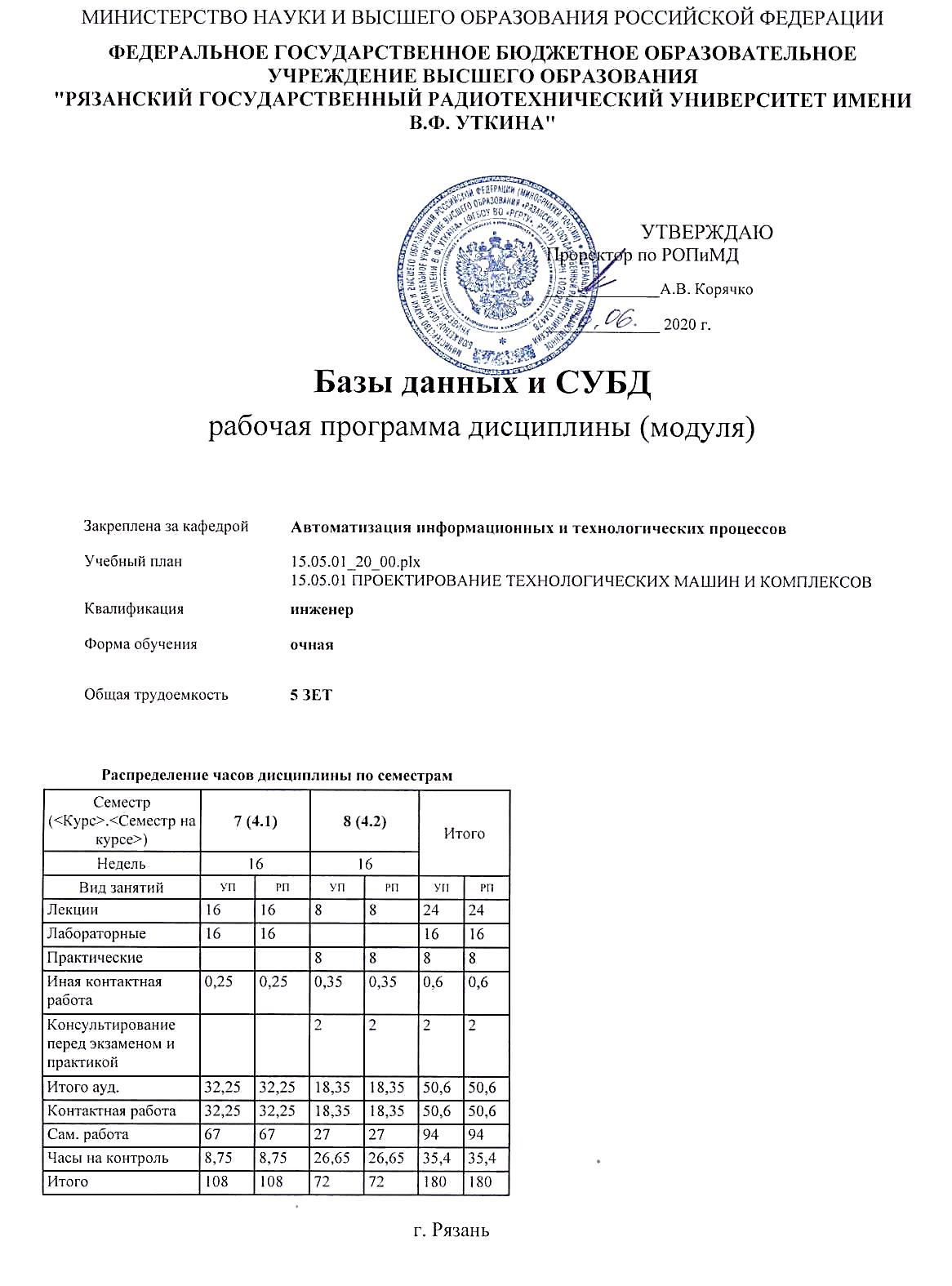 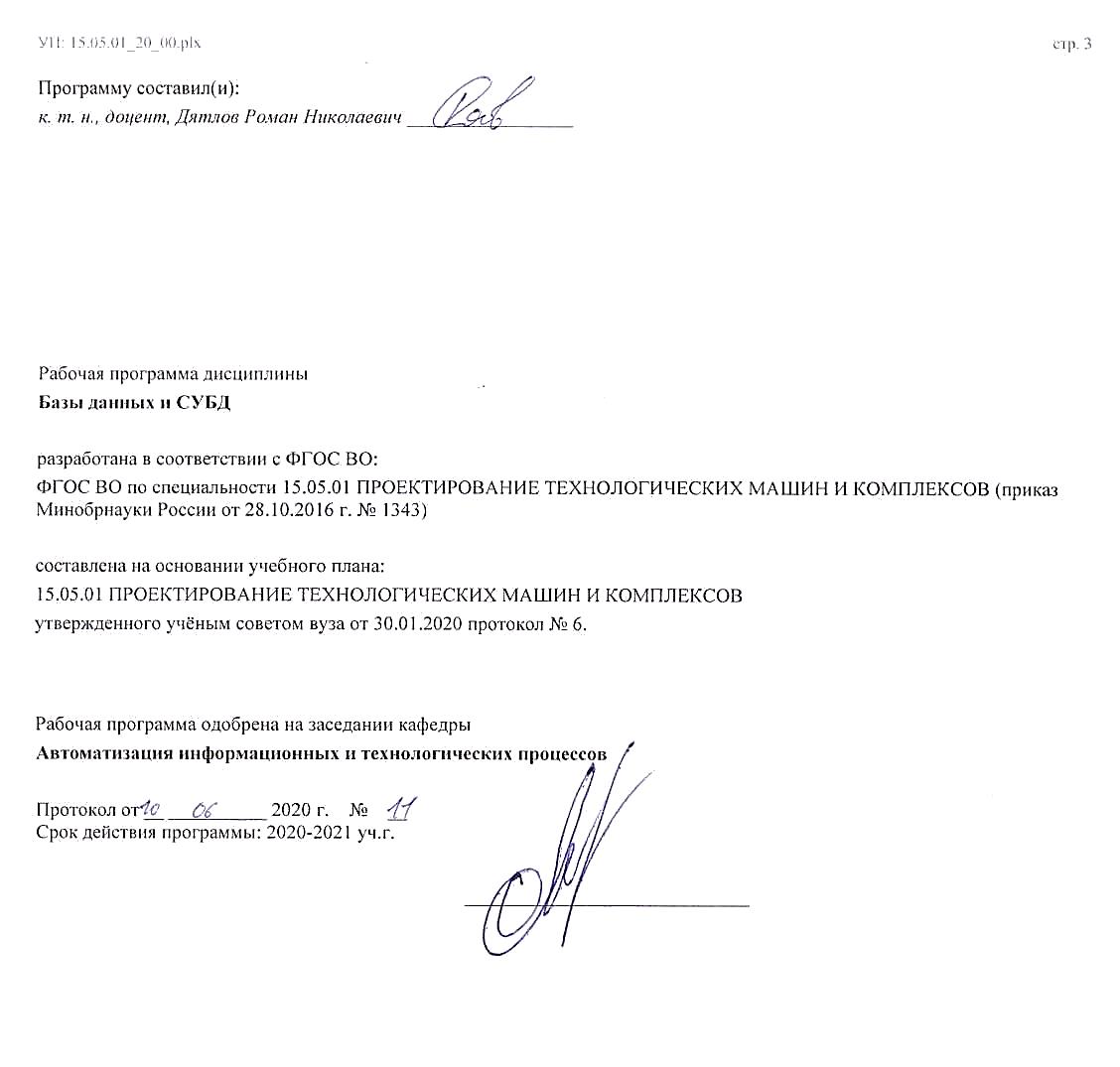 УП: 15.05.01_20_00.plxУП: 15.05.01_20_00.plxстр. 4Визирование РПД для исполнения в очередном учебном годуВизирование РПД для исполнения в очередном учебном годуВизирование РПД для исполнения в очередном учебном годуВизирование РПД для исполнения в очередном учебном годуРабочая программа пересмотрена, обсуждена и одобрена дляисполнения в 2021-2022 учебном году на заседании кафедрыРабочая программа пересмотрена, обсуждена и одобрена дляисполнения в 2021-2022 учебном году на заседании кафедрыРабочая программа пересмотрена, обсуждена и одобрена дляисполнения в 2021-2022 учебном году на заседании кафедрыРабочая программа пересмотрена, обсуждена и одобрена дляисполнения в 2021-2022 учебном году на заседании кафедрыАвтоматизация информационных и технологических процессовАвтоматизация информационных и технологических процессовАвтоматизация информационных и технологических процессовАвтоматизация информационных и технологических процессовПротокол от  __ __________ 2021 г.  №  __Зав. кафедрой _______________________________________Протокол от  __ __________ 2021 г.  №  __Зав. кафедрой _______________________________________Протокол от  __ __________ 2021 г.  №  __Зав. кафедрой _______________________________________Визирование РПД для исполнения в очередном учебном годуВизирование РПД для исполнения в очередном учебном годуВизирование РПД для исполнения в очередном учебном годуВизирование РПД для исполнения в очередном учебном годуРабочая программа пересмотрена, обсуждена и одобрена дляисполнения в 2022-2023 учебном году на заседании кафедрыРабочая программа пересмотрена, обсуждена и одобрена дляисполнения в 2022-2023 учебном году на заседании кафедрыРабочая программа пересмотрена, обсуждена и одобрена дляисполнения в 2022-2023 учебном году на заседании кафедрыРабочая программа пересмотрена, обсуждена и одобрена дляисполнения в 2022-2023 учебном году на заседании кафедрыАвтоматизация информационных и технологических процессовАвтоматизация информационных и технологических процессовАвтоматизация информационных и технологических процессовАвтоматизация информационных и технологических процессовПротокол от  __ __________ 2022 г.  №  __Зав. кафедрой _______________________________________Протокол от  __ __________ 2022 г.  №  __Зав. кафедрой _______________________________________Протокол от  __ __________ 2022 г.  №  __Зав. кафедрой _______________________________________Визирование РПД для исполнения в очередном учебном годуВизирование РПД для исполнения в очередном учебном годуВизирование РПД для исполнения в очередном учебном годуВизирование РПД для исполнения в очередном учебном годуРабочая программа пересмотрена, обсуждена и одобрена дляисполнения в 2023-2024 учебном году на заседании кафедрыРабочая программа пересмотрена, обсуждена и одобрена дляисполнения в 2023-2024 учебном году на заседании кафедрыРабочая программа пересмотрена, обсуждена и одобрена дляисполнения в 2023-2024 учебном году на заседании кафедрыРабочая программа пересмотрена, обсуждена и одобрена дляисполнения в 2023-2024 учебном году на заседании кафедрыАвтоматизация информационных и технологических процессовАвтоматизация информационных и технологических процессовАвтоматизация информационных и технологических процессовАвтоматизация информационных и технологических процессовПротокол от  __ __________ 2023 г.  №  __Зав. кафедрой _______________________________________Протокол от  __ __________ 2023 г.  №  __Зав. кафедрой _______________________________________Протокол от  __ __________ 2023 г.  №  __Зав. кафедрой _______________________________________Визирование РПД для исполнения в очередном учебном годуВизирование РПД для исполнения в очередном учебном годуВизирование РПД для исполнения в очередном учебном годуВизирование РПД для исполнения в очередном учебном годуРабочая программа пересмотрена, обсуждена и одобрена дляисполнения в 2024-2025 учебном году на заседании кафедрыРабочая программа пересмотрена, обсуждена и одобрена дляисполнения в 2024-2025 учебном году на заседании кафедрыРабочая программа пересмотрена, обсуждена и одобрена дляисполнения в 2024-2025 учебном году на заседании кафедрыРабочая программа пересмотрена, обсуждена и одобрена дляисполнения в 2024-2025 учебном году на заседании кафедрыАвтоматизация информационных и технологических процессовАвтоматизация информационных и технологических процессовАвтоматизация информационных и технологических процессовАвтоматизация информационных и технологических процессовПротокол от  __ __________ 2024 г.  №  __Зав. кафедрой __________________________________________Протокол от  __ __________ 2024 г.  №  __Зав. кафедрой __________________________________________Протокол от  __ __________ 2024 г.  №  __Зав. кафедрой __________________________________________УП: 15.05.01_20_00.plxУП: 15.05.01_20_00.plxУП: 15.05.01_20_00.plxУП: 15.05.01_20_00.plxстр. 51. ЦЕЛИ ОСВОЕНИЯ ДИСЦИПЛИНЫ (МОДУЛЯ)1. ЦЕЛИ ОСВОЕНИЯ ДИСЦИПЛИНЫ (МОДУЛЯ)1. ЦЕЛИ ОСВОЕНИЯ ДИСЦИПЛИНЫ (МОДУЛЯ)1. ЦЕЛИ ОСВОЕНИЯ ДИСЦИПЛИНЫ (МОДУЛЯ)1. ЦЕЛИ ОСВОЕНИЯ ДИСЦИПЛИНЫ (МОДУЛЯ)1. ЦЕЛИ ОСВОЕНИЯ ДИСЦИПЛИНЫ (МОДУЛЯ)1. ЦЕЛИ ОСВОЕНИЯ ДИСЦИПЛИНЫ (МОДУЛЯ)1. ЦЕЛИ ОСВОЕНИЯ ДИСЦИПЛИНЫ (МОДУЛЯ)1. ЦЕЛИ ОСВОЕНИЯ ДИСЦИПЛИНЫ (МОДУЛЯ)1. ЦЕЛИ ОСВОЕНИЯ ДИСЦИПЛИНЫ (МОДУЛЯ)1. ЦЕЛИ ОСВОЕНИЯ ДИСЦИПЛИНЫ (МОДУЛЯ)1.1Цель изучения – приобретение навыков проектирования и создания баз данных (БД) с использованием современных систем управления базами данных (СУБД) и построения на их основе автоматизированных систем управления производством.Цель изучения – приобретение навыков проектирования и создания баз данных (БД) с использованием современных систем управления базами данных (СУБД) и построения на их основе автоматизированных систем управления производством.Цель изучения – приобретение навыков проектирования и создания баз данных (БД) с использованием современных систем управления базами данных (СУБД) и построения на их основе автоматизированных систем управления производством.Цель изучения – приобретение навыков проектирования и создания баз данных (БД) с использованием современных систем управления базами данных (СУБД) и построения на их основе автоматизированных систем управления производством.Цель изучения – приобретение навыков проектирования и создания баз данных (БД) с использованием современных систем управления базами данных (СУБД) и построения на их основе автоматизированных систем управления производством.Цель изучения – приобретение навыков проектирования и создания баз данных (БД) с использованием современных систем управления базами данных (СУБД) и построения на их основе автоматизированных систем управления производством.Цель изучения – приобретение навыков проектирования и создания баз данных (БД) с использованием современных систем управления базами данных (СУБД) и построения на их основе автоматизированных систем управления производством.Цель изучения – приобретение навыков проектирования и создания баз данных (БД) с использованием современных систем управления базами данных (СУБД) и построения на их основе автоматизированных систем управления производством.Цель изучения – приобретение навыков проектирования и создания баз данных (БД) с использованием современных систем управления базами данных (СУБД) и построения на их основе автоматизированных систем управления производством.Цель изучения – приобретение навыков проектирования и создания баз данных (БД) с использованием современных систем управления базами данных (СУБД) и построения на их основе автоматизированных систем управления производством.2. МЕСТО ДИСЦИПЛИНЫ (МОДУЛЯ) В СТРУКТУРЕ ОБРАЗОВАТЕЛЬНОЙ ПРОГРАММЫ2. МЕСТО ДИСЦИПЛИНЫ (МОДУЛЯ) В СТРУКТУРЕ ОБРАЗОВАТЕЛЬНОЙ ПРОГРАММЫ2. МЕСТО ДИСЦИПЛИНЫ (МОДУЛЯ) В СТРУКТУРЕ ОБРАЗОВАТЕЛЬНОЙ ПРОГРАММЫ2. МЕСТО ДИСЦИПЛИНЫ (МОДУЛЯ) В СТРУКТУРЕ ОБРАЗОВАТЕЛЬНОЙ ПРОГРАММЫ2. МЕСТО ДИСЦИПЛИНЫ (МОДУЛЯ) В СТРУКТУРЕ ОБРАЗОВАТЕЛЬНОЙ ПРОГРАММЫ2. МЕСТО ДИСЦИПЛИНЫ (МОДУЛЯ) В СТРУКТУРЕ ОБРАЗОВАТЕЛЬНОЙ ПРОГРАММЫ2. МЕСТО ДИСЦИПЛИНЫ (МОДУЛЯ) В СТРУКТУРЕ ОБРАЗОВАТЕЛЬНОЙ ПРОГРАММЫ2. МЕСТО ДИСЦИПЛИНЫ (МОДУЛЯ) В СТРУКТУРЕ ОБРАЗОВАТЕЛЬНОЙ ПРОГРАММЫ2. МЕСТО ДИСЦИПЛИНЫ (МОДУЛЯ) В СТРУКТУРЕ ОБРАЗОВАТЕЛЬНОЙ ПРОГРАММЫ2. МЕСТО ДИСЦИПЛИНЫ (МОДУЛЯ) В СТРУКТУРЕ ОБРАЗОВАТЕЛЬНОЙ ПРОГРАММЫ2. МЕСТО ДИСЦИПЛИНЫ (МОДУЛЯ) В СТРУКТУРЕ ОБРАЗОВАТЕЛЬНОЙ ПРОГРАММЫЦикл (раздел) ОП:Цикл (раздел) ОП:Цикл (раздел) ОП:Б1.ББ1.ББ1.ББ1.ББ1.ББ1.ББ1.ББ1.Б2.1Требования к предварительной подготовке обучающегося:Требования к предварительной подготовке обучающегося:Требования к предварительной подготовке обучающегося:Требования к предварительной подготовке обучающегося:Требования к предварительной подготовке обучающегося:Требования к предварительной подготовке обучающегося:Требования к предварительной подготовке обучающегося:Требования к предварительной подготовке обучающегося:Требования к предварительной подготовке обучающегося:Требования к предварительной подготовке обучающегося:2.1.1Аппаратные средства систем управления в машиностроенииАппаратные средства систем управления в машиностроенииАппаратные средства систем управления в машиностроенииАппаратные средства систем управления в машиностроенииАппаратные средства систем управления в машиностроенииАппаратные средства систем управления в машиностроенииАппаратные средства систем управления в машиностроенииАппаратные средства систем управления в машиностроенииАппаратные средства систем управления в машиностроенииАппаратные средства систем управления в машиностроении2.1.2Управление техническими системамиУправление техническими системамиУправление техническими системамиУправление техническими системамиУправление техническими системамиУправление техническими системамиУправление техническими системамиУправление техническими системамиУправление техническими системамиУправление техническими системами2.1.3Основы объектно-ориентированного программированияОсновы объектно-ориентированного программированияОсновы объектно-ориентированного программированияОсновы объектно-ориентированного программированияОсновы объектно-ориентированного программированияОсновы объектно-ориентированного программированияОсновы объектно-ориентированного программированияОсновы объектно-ориентированного программированияОсновы объектно-ориентированного программированияОсновы объектно-ориентированного программирования2.1.4Начертательная геометрия и инженерная графикаНачертательная геометрия и инженерная графикаНачертательная геометрия и инженерная графикаНачертательная геометрия и инженерная графикаНачертательная геометрия и инженерная графикаНачертательная геометрия и инженерная графикаНачертательная геометрия и инженерная графикаНачертательная геометрия и инженерная графикаНачертательная геометрия и инженерная графикаНачертательная геометрия и инженерная графика2.2Дисциплины (модули) и практики, для которых освоение данной дисциплины (модуля) необходимо как предшествующее:Дисциплины (модули) и практики, для которых освоение данной дисциплины (модуля) необходимо как предшествующее:Дисциплины (модули) и практики, для которых освоение данной дисциплины (модуля) необходимо как предшествующее:Дисциплины (модули) и практики, для которых освоение данной дисциплины (модуля) необходимо как предшествующее:Дисциплины (модули) и практики, для которых освоение данной дисциплины (модуля) необходимо как предшествующее:Дисциплины (модули) и практики, для которых освоение данной дисциплины (модуля) необходимо как предшествующее:Дисциплины (модули) и практики, для которых освоение данной дисциплины (модуля) необходимо как предшествующее:Дисциплины (модули) и практики, для которых освоение данной дисциплины (модуля) необходимо как предшествующее:Дисциплины (модули) и практики, для которых освоение данной дисциплины (модуля) необходимо как предшествующее:Дисциплины (модули) и практики, для которых освоение данной дисциплины (модуля) необходимо как предшествующее:2.2.1Автоматизация производственных процессов в машиностроенииАвтоматизация производственных процессов в машиностроенииАвтоматизация производственных процессов в машиностроенииАвтоматизация производственных процессов в машиностроенииАвтоматизация производственных процессов в машиностроенииАвтоматизация производственных процессов в машиностроенииАвтоматизация производственных процессов в машиностроенииАвтоматизация производственных процессов в машиностроенииАвтоматизация производственных процессов в машиностроенииАвтоматизация производственных процессов в машиностроении2.2.2Прикладное программное обеспечение в системах автоматизацииПрикладное программное обеспечение в системах автоматизацииПрикладное программное обеспечение в системах автоматизацииПрикладное программное обеспечение в системах автоматизацииПрикладное программное обеспечение в системах автоматизацииПрикладное программное обеспечение в системах автоматизацииПрикладное программное обеспечение в системах автоматизацииПрикладное программное обеспечение в системах автоматизацииПрикладное программное обеспечение в системах автоматизацииПрикладное программное обеспечение в системах автоматизации2.2.3Преддипломная практикаПреддипломная практикаПреддипломная практикаПреддипломная практикаПреддипломная практикаПреддипломная практикаПреддипломная практикаПреддипломная практикаПреддипломная практикаПреддипломная практика2.2.4Подготовка к процедуре защиты и процедура защиты выпускной квалификационной работыПодготовка к процедуре защиты и процедура защиты выпускной квалификационной работыПодготовка к процедуре защиты и процедура защиты выпускной квалификационной работыПодготовка к процедуре защиты и процедура защиты выпускной квалификационной работыПодготовка к процедуре защиты и процедура защиты выпускной квалификационной работыПодготовка к процедуре защиты и процедура защиты выпускной квалификационной работыПодготовка к процедуре защиты и процедура защиты выпускной квалификационной работыПодготовка к процедуре защиты и процедура защиты выпускной квалификационной работыПодготовка к процедуре защиты и процедура защиты выпускной квалификационной работыПодготовка к процедуре защиты и процедура защиты выпускной квалификационной работы3. КОМПЕТЕНЦИИ ОБУЧАЮЩЕГОСЯ, ФОРМИРУЕМЫЕ В РЕЗУЛЬТАТЕ ОСВОЕНИЯ ДИСЦИПЛИНЫ (МОДУЛЯ)3. КОМПЕТЕНЦИИ ОБУЧАЮЩЕГОСЯ, ФОРМИРУЕМЫЕ В РЕЗУЛЬТАТЕ ОСВОЕНИЯ ДИСЦИПЛИНЫ (МОДУЛЯ)3. КОМПЕТЕНЦИИ ОБУЧАЮЩЕГОСЯ, ФОРМИРУЕМЫЕ В РЕЗУЛЬТАТЕ ОСВОЕНИЯ ДИСЦИПЛИНЫ (МОДУЛЯ)3. КОМПЕТЕНЦИИ ОБУЧАЮЩЕГОСЯ, ФОРМИРУЕМЫЕ В РЕЗУЛЬТАТЕ ОСВОЕНИЯ ДИСЦИПЛИНЫ (МОДУЛЯ)3. КОМПЕТЕНЦИИ ОБУЧАЮЩЕГОСЯ, ФОРМИРУЕМЫЕ В РЕЗУЛЬТАТЕ ОСВОЕНИЯ ДИСЦИПЛИНЫ (МОДУЛЯ)3. КОМПЕТЕНЦИИ ОБУЧАЮЩЕГОСЯ, ФОРМИРУЕМЫЕ В РЕЗУЛЬТАТЕ ОСВОЕНИЯ ДИСЦИПЛИНЫ (МОДУЛЯ)3. КОМПЕТЕНЦИИ ОБУЧАЮЩЕГОСЯ, ФОРМИРУЕМЫЕ В РЕЗУЛЬТАТЕ ОСВОЕНИЯ ДИСЦИПЛИНЫ (МОДУЛЯ)3. КОМПЕТЕНЦИИ ОБУЧАЮЩЕГОСЯ, ФОРМИРУЕМЫЕ В РЕЗУЛЬТАТЕ ОСВОЕНИЯ ДИСЦИПЛИНЫ (МОДУЛЯ)3. КОМПЕТЕНЦИИ ОБУЧАЮЩЕГОСЯ, ФОРМИРУЕМЫЕ В РЕЗУЛЬТАТЕ ОСВОЕНИЯ ДИСЦИПЛИНЫ (МОДУЛЯ)3. КОМПЕТЕНЦИИ ОБУЧАЮЩЕГОСЯ, ФОРМИРУЕМЫЕ В РЕЗУЛЬТАТЕ ОСВОЕНИЯ ДИСЦИПЛИНЫ (МОДУЛЯ)3. КОМПЕТЕНЦИИ ОБУЧАЮЩЕГОСЯ, ФОРМИРУЕМЫЕ В РЕЗУЛЬТАТЕ ОСВОЕНИЯ ДИСЦИПЛИНЫ (МОДУЛЯ)ОПК-2: Владением основными методами, способами и средствами получения, хранения, переработки информации, навыками работы с компьютером как средством управления информациейОПК-2: Владением основными методами, способами и средствами получения, хранения, переработки информации, навыками работы с компьютером как средством управления информациейОПК-2: Владением основными методами, способами и средствами получения, хранения, переработки информации, навыками работы с компьютером как средством управления информациейОПК-2: Владением основными методами, способами и средствами получения, хранения, переработки информации, навыками работы с компьютером как средством управления информациейОПК-2: Владением основными методами, способами и средствами получения, хранения, переработки информации, навыками работы с компьютером как средством управления информациейОПК-2: Владением основными методами, способами и средствами получения, хранения, переработки информации, навыками работы с компьютером как средством управления информациейОПК-2: Владением основными методами, способами и средствами получения, хранения, переработки информации, навыками работы с компьютером как средством управления информациейОПК-2: Владением основными методами, способами и средствами получения, хранения, переработки информации, навыками работы с компьютером как средством управления информациейОПК-2: Владением основными методами, способами и средствами получения, хранения, переработки информации, навыками работы с компьютером как средством управления информациейОПК-2: Владением основными методами, способами и средствами получения, хранения, переработки информации, навыками работы с компьютером как средством управления информациейОПК-2: Владением основными методами, способами и средствами получения, хранения, переработки информации, навыками работы с компьютером как средством управления информацией...........Знать  Знать  Знать  Знать  Знать  Знать  Знать  Знать  Знать  Знать  Знать  Уметь  Уметь  Уметь  Уметь  Уметь  Уметь  Уметь  Уметь  Уметь  Уметь  Уметь  Владеть  Владеть  Владеть  Владеть  Владеть  Владеть  Владеть  Владеть  Владеть  Владеть  Владеть  В результате освоения дисциплины (модуля) обучающийся долженВ результате освоения дисциплины (модуля) обучающийся долженВ результате освоения дисциплины (модуля) обучающийся долженВ результате освоения дисциплины (модуля) обучающийся долженВ результате освоения дисциплины (модуля) обучающийся долженВ результате освоения дисциплины (модуля) обучающийся долженВ результате освоения дисциплины (модуля) обучающийся долженВ результате освоения дисциплины (модуля) обучающийся долженВ результате освоения дисциплины (модуля) обучающийся долженВ результате освоения дисциплины (модуля) обучающийся долженВ результате освоения дисциплины (модуля) обучающийся должен3.1Знать:Знать:Знать:Знать:Знать:Знать:Знать:Знать:Знать:Знать:3.1.1Правила и приёмы проектирования баз данных; способы обеспечения непротиворечивости, целостности и безопасности данных; языки данных реляционных БД; инструментарий и средства организации взаимодействия пользователей с БД; способы создания реляционных БД с использованием СУБД; способы разработки и выполнения приложений.Правила и приёмы проектирования баз данных; способы обеспечения непротиворечивости, целостности и безопасности данных; языки данных реляционных БД; инструментарий и средства организации взаимодействия пользователей с БД; способы создания реляционных БД с использованием СУБД; способы разработки и выполнения приложений.Правила и приёмы проектирования баз данных; способы обеспечения непротиворечивости, целостности и безопасности данных; языки данных реляционных БД; инструментарий и средства организации взаимодействия пользователей с БД; способы создания реляционных БД с использованием СУБД; способы разработки и выполнения приложений.Правила и приёмы проектирования баз данных; способы обеспечения непротиворечивости, целостности и безопасности данных; языки данных реляционных БД; инструментарий и средства организации взаимодействия пользователей с БД; способы создания реляционных БД с использованием СУБД; способы разработки и выполнения приложений.Правила и приёмы проектирования баз данных; способы обеспечения непротиворечивости, целостности и безопасности данных; языки данных реляционных БД; инструментарий и средства организации взаимодействия пользователей с БД; способы создания реляционных БД с использованием СУБД; способы разработки и выполнения приложений.Правила и приёмы проектирования баз данных; способы обеспечения непротиворечивости, целостности и безопасности данных; языки данных реляционных БД; инструментарий и средства организации взаимодействия пользователей с БД; способы создания реляционных БД с использованием СУБД; способы разработки и выполнения приложений.Правила и приёмы проектирования баз данных; способы обеспечения непротиворечивости, целостности и безопасности данных; языки данных реляционных БД; инструментарий и средства организации взаимодействия пользователей с БД; способы создания реляционных БД с использованием СУБД; способы разработки и выполнения приложений.Правила и приёмы проектирования баз данных; способы обеспечения непротиворечивости, целостности и безопасности данных; языки данных реляционных БД; инструментарий и средства организации взаимодействия пользователей с БД; способы создания реляционных БД с использованием СУБД; способы разработки и выполнения приложений.Правила и приёмы проектирования баз данных; способы обеспечения непротиворечивости, целостности и безопасности данных; языки данных реляционных БД; инструментарий и средства организации взаимодействия пользователей с БД; способы создания реляционных БД с использованием СУБД; способы разработки и выполнения приложений.Правила и приёмы проектирования баз данных; способы обеспечения непротиворечивости, целостности и безопасности данных; языки данных реляционных БД; инструментарий и средства организации взаимодействия пользователей с БД; способы создания реляционных БД с использованием СУБД; способы разработки и выполнения приложений.3.2Уметь:Уметь:Уметь:Уметь:Уметь:Уметь:Уметь:Уметь:Уметь:Уметь:3.2.1Обследовать и формализовать предметную область; выработать ограничения, накладываемые на данные; на основании изучения информационных потребностей пользователей сформулировать основные запросы к БД и определить процедуры обработки данных; выбрать языковые и программные средства создания и ведения БД; разработать интерфейс пользователя и обеспечить защиту данных; выбрать СУБД, необходимую для создания и функционирования БД с определенной схемой данных; создать реляционную БД средствами современной СУБД и разработать необходимые приложения; защитить данные от несанкционированного доступа.Обследовать и формализовать предметную область; выработать ограничения, накладываемые на данные; на основании изучения информационных потребностей пользователей сформулировать основные запросы к БД и определить процедуры обработки данных; выбрать языковые и программные средства создания и ведения БД; разработать интерфейс пользователя и обеспечить защиту данных; выбрать СУБД, необходимую для создания и функционирования БД с определенной схемой данных; создать реляционную БД средствами современной СУБД и разработать необходимые приложения; защитить данные от несанкционированного доступа.Обследовать и формализовать предметную область; выработать ограничения, накладываемые на данные; на основании изучения информационных потребностей пользователей сформулировать основные запросы к БД и определить процедуры обработки данных; выбрать языковые и программные средства создания и ведения БД; разработать интерфейс пользователя и обеспечить защиту данных; выбрать СУБД, необходимую для создания и функционирования БД с определенной схемой данных; создать реляционную БД средствами современной СУБД и разработать необходимые приложения; защитить данные от несанкционированного доступа.Обследовать и формализовать предметную область; выработать ограничения, накладываемые на данные; на основании изучения информационных потребностей пользователей сформулировать основные запросы к БД и определить процедуры обработки данных; выбрать языковые и программные средства создания и ведения БД; разработать интерфейс пользователя и обеспечить защиту данных; выбрать СУБД, необходимую для создания и функционирования БД с определенной схемой данных; создать реляционную БД средствами современной СУБД и разработать необходимые приложения; защитить данные от несанкционированного доступа.Обследовать и формализовать предметную область; выработать ограничения, накладываемые на данные; на основании изучения информационных потребностей пользователей сформулировать основные запросы к БД и определить процедуры обработки данных; выбрать языковые и программные средства создания и ведения БД; разработать интерфейс пользователя и обеспечить защиту данных; выбрать СУБД, необходимую для создания и функционирования БД с определенной схемой данных; создать реляционную БД средствами современной СУБД и разработать необходимые приложения; защитить данные от несанкционированного доступа.Обследовать и формализовать предметную область; выработать ограничения, накладываемые на данные; на основании изучения информационных потребностей пользователей сформулировать основные запросы к БД и определить процедуры обработки данных; выбрать языковые и программные средства создания и ведения БД; разработать интерфейс пользователя и обеспечить защиту данных; выбрать СУБД, необходимую для создания и функционирования БД с определенной схемой данных; создать реляционную БД средствами современной СУБД и разработать необходимые приложения; защитить данные от несанкционированного доступа.Обследовать и формализовать предметную область; выработать ограничения, накладываемые на данные; на основании изучения информационных потребностей пользователей сформулировать основные запросы к БД и определить процедуры обработки данных; выбрать языковые и программные средства создания и ведения БД; разработать интерфейс пользователя и обеспечить защиту данных; выбрать СУБД, необходимую для создания и функционирования БД с определенной схемой данных; создать реляционную БД средствами современной СУБД и разработать необходимые приложения; защитить данные от несанкционированного доступа.Обследовать и формализовать предметную область; выработать ограничения, накладываемые на данные; на основании изучения информационных потребностей пользователей сформулировать основные запросы к БД и определить процедуры обработки данных; выбрать языковые и программные средства создания и ведения БД; разработать интерфейс пользователя и обеспечить защиту данных; выбрать СУБД, необходимую для создания и функционирования БД с определенной схемой данных; создать реляционную БД средствами современной СУБД и разработать необходимые приложения; защитить данные от несанкционированного доступа.Обследовать и формализовать предметную область; выработать ограничения, накладываемые на данные; на основании изучения информационных потребностей пользователей сформулировать основные запросы к БД и определить процедуры обработки данных; выбрать языковые и программные средства создания и ведения БД; разработать интерфейс пользователя и обеспечить защиту данных; выбрать СУБД, необходимую для создания и функционирования БД с определенной схемой данных; создать реляционную БД средствами современной СУБД и разработать необходимые приложения; защитить данные от несанкционированного доступа.Обследовать и формализовать предметную область; выработать ограничения, накладываемые на данные; на основании изучения информационных потребностей пользователей сформулировать основные запросы к БД и определить процедуры обработки данных; выбрать языковые и программные средства создания и ведения БД; разработать интерфейс пользователя и обеспечить защиту данных; выбрать СУБД, необходимую для создания и функционирования БД с определенной схемой данных; создать реляционную БД средствами современной СУБД и разработать необходимые приложения; защитить данные от несанкционированного доступа.3.3Владеть:Владеть:Владеть:Владеть:Владеть:Владеть:Владеть:Владеть:Владеть:Владеть:3.3.1Методами, приёмами и средствами создания баз данных и пользовательских приложений.Методами, приёмами и средствами создания баз данных и пользовательских приложений.Методами, приёмами и средствами создания баз данных и пользовательских приложений.Методами, приёмами и средствами создания баз данных и пользовательских приложений.Методами, приёмами и средствами создания баз данных и пользовательских приложений.Методами, приёмами и средствами создания баз данных и пользовательских приложений.Методами, приёмами и средствами создания баз данных и пользовательских приложений.Методами, приёмами и средствами создания баз данных и пользовательских приложений.Методами, приёмами и средствами создания баз данных и пользовательских приложений.Методами, приёмами и средствами создания баз данных и пользовательских приложений.4. СТРУКТУРА И СОДЕРЖАНИЕ ДИСЦИПЛИНЫ (МОДУЛЯ)4. СТРУКТУРА И СОДЕРЖАНИЕ ДИСЦИПЛИНЫ (МОДУЛЯ)4. СТРУКТУРА И СОДЕРЖАНИЕ ДИСЦИПЛИНЫ (МОДУЛЯ)4. СТРУКТУРА И СОДЕРЖАНИЕ ДИСЦИПЛИНЫ (МОДУЛЯ)4. СТРУКТУРА И СОДЕРЖАНИЕ ДИСЦИПЛИНЫ (МОДУЛЯ)4. СТРУКТУРА И СОДЕРЖАНИЕ ДИСЦИПЛИНЫ (МОДУЛЯ)4. СТРУКТУРА И СОДЕРЖАНИЕ ДИСЦИПЛИНЫ (МОДУЛЯ)4. СТРУКТУРА И СОДЕРЖАНИЕ ДИСЦИПЛИНЫ (МОДУЛЯ)4. СТРУКТУРА И СОДЕРЖАНИЕ ДИСЦИПЛИНЫ (МОДУЛЯ)4. СТРУКТУРА И СОДЕРЖАНИЕ ДИСЦИПЛИНЫ (МОДУЛЯ)4. СТРУКТУРА И СОДЕРЖАНИЕ ДИСЦИПЛИНЫ (МОДУЛЯ)Код занятияКод занятияНаименование разделов и тем /вид занятия/Наименование разделов и тем /вид занятия/Наименование разделов и тем /вид занятия/Семестр / КурсЧасовКомпетен-цииЛитератураФорма контроляФорма контроляРаздел 1. Система управления базами данных Microsoft AccessРаздел 1. Система управления базами данных Microsoft AccessРаздел 1. Система управления базами данных Microsoft Access1.11.1Создание таблиц в СУБД Microsoft Access /Тема/Создание таблиц в СУБД Microsoft Access /Тема/Создание таблиц в СУБД Microsoft Access /Тема/701.21.2Типы данных в СУБД Microsoft Access /Лек/Типы данных в СУБД Microsoft Access /Лек/Типы данных в СУБД Microsoft Access /Лек/72Л1.3Л2.2Э1 Э2 Э3 Э41.31.3Знакомство с СУБД Microsoft Access /Лаб/Знакомство с СУБД Microsoft Access /Лаб/Знакомство с СУБД Microsoft Access /Лаб/72Л1.4Л3.2Э1 Э2 Э3 Э41.41.4Применение СУБД Microsoft Access в промышленности /Ср/Применение СУБД Microsoft Access в промышленности /Ср/Применение СУБД Microsoft Access в промышленности /Ср/79Л1.6Л2.3Э1 Э2 Э3 Э41.51.5Организация данных в Microsoft Access /Тема/Организация данных в Microsoft Access /Тема/Организация данных в Microsoft Access /Тема/70УП: 15.05.01_20_00.plxУП: 15.05.01_20_00.plxстр. 61.6Ключевые поля и индексы в БД Microsoft Access /Лек/Ключевые поля и индексы в БД Microsoft Access /Лек/72Л1.3Л2.2Э1 Э2 Э3 Э41.7Мастер подстановок в Microsoft Access /Лаб/Мастер подстановок в Microsoft Access /Лаб/72Л1.4Л3.2Э1 Э2 Э3 Э41.8Примеры масок ввод для различных типов данных /Ср/Примеры масок ввод для различных типов данных /Ср/79Л1.6Л2.3Э1 Э2 Э3 Э41.9Типы связей между таблицами в БД Microsoft Access /Тема/Типы связей между таблицами в БД Microsoft Access /Тема/701.10Создание схемы данных в базе данных Microsoft Access /Лек/Создание схемы данных в базе данных Microsoft Access /Лек/72Л1.3Л2.2Э1 Э2 Э3 Э41.11Задание условий для текстовых полей в запросах Microsoft Access /Лаб/Задание условий для текстовых полей в запросах Microsoft Access /Лаб/72Л1.4Л3.2Э1 Э2 Э3 Э41.12Создание запроса с условием в базе данных Microsoft Access /Ср/Создание запроса с условием в базе данных Microsoft Access /Ср/79Л1.6Л2.3Э1 Э2 Э3 Э41.13Составление запросов в MS Access /Тема/Составление запросов в MS Access /Тема/701.14Вычисляемые запросы и запросы с параметром /Лек/Вычисляемые запросы и запросы с параметром /Лек/72Л1.3Л2.2Э1 Э2 Э3 Э41.15Поиск повторяющихся записей в запросах MS Access /Лаб/Поиск повторяющихся записей в запросах MS Access /Лаб/72Л1.4Л3.2Э1 Э2 Э3 Э41.16Создание запроса на создание таблицы в базе MS Access /Ср/Создание запроса на создание таблицы в базе MS Access /Ср/78Л1.6Л2.3Э1 Э2 Э3 Э41.17Запросы на изменение данных в MS Access /Тема/Запросы на изменение данных в MS Access /Тема/701.18Запросы на обновление, добавление и удаление данных  в Microsoft Access /Лек/Запросы на обновление, добавление и удаление данных  в Microsoft Access /Лек/72Л1.3Л2.2Э1 Э2 Э3 Э41.19Создание однотабличных форм в базе данных Microsoft Access /Лаб/Создание однотабличных форм в базе данных Microsoft Access /Лаб/72Л1.4Л3.2Э1 Э2 Э3 Э41.20Создание формы с помощью конструктора в базе данных Microsoft Access /Ср/Создание формы с помощью конструктора в базе данных Microsoft Access /Ср/78Л1.6Л2.3Э1 Э2 Э3 Э41.21Элементы создания интерфейса в БД Microsoft Access /Тема/Элементы создания интерфейса в БД Microsoft Access /Тема/701.22Виды форм и элементов управления данными /Лек/Виды форм и элементов управления данными /Лек/72Л1.3Л2.2Э1 Э2 Э3 Э41.23Создание вычисляемых полей в форме MS Access /Лаб/Создание вычисляемых полей в форме MS Access /Лаб/72Л1.4Л3.2Э1 Э2 Э3 Э41.24Создание командной кнопки для формы MS Access /Ср/Создание командной кнопки для формы MS Access /Ср/78Л1.6Л2.3Э1 Э2 Э3 Э41.25Формы отчётов в СУБД Microsoft Access /Тема/Формы отчётов в СУБД Microsoft Access /Тема/701.26Методы построения отчётов и их назначение /Лек/Методы построения отчётов и их назначение /Лек/72Л1.3Л2.2Э1 Э2 Э3 Э41.27Конструктор отчётов в базе данных Microsoft Access /Лаб/Конструктор отчётов в базе данных Microsoft Access /Лаб/72Л1.4Л3.2Э1 Э2 Э3 Э41.28Круговая диаграмма в базе данных Microsoft Access /Ср/Круговая диаграмма в базе данных Microsoft Access /Ср/78Л1.6Л2.3Э1 Э2 Э3 Э41.29Встроенные функции и макросы MS Access /Тема/Встроенные функции и макросы MS Access /Тема/701.30Макросы MS Access /Лек/Макросы MS Access /Лек/72Л1.3Л2.2Э1 Э2 Э3 Э41.31Автозапуск формы при открытии базы данных /Лаб/Автозапуск формы при открытии базы данных /Лаб/72Л1.4Л3.2Э1 Э2 Э3 Э41.32Создание фильтра при помощи полей со списком /Ср/Создание фильтра при помощи полей со списком /Ср/78Л1.6Л2.3Э1 Э2 Э3 Э41.33Иная контактная работа /ИКР/Иная контактная работа /ИКР/70,251.34Зачёт /Зачёт/Зачёт /Зачёт/78,75Л1.2Л3.3Э1 Э2 Э3 Э4Раздел 2. Базы данных и системы управления базами данныхРаздел 2. Базы данных и системы управления базами данных2.1Основные понятия /Тема/Основные понятия /Тема/802.2Управление данными во внешней памяти /Лек/Управление данными во внешней памяти /Лек/81Л1.2Л2.4Э1 Э2 Э3 Э42.3Основные свойства полей таблиц СУБД Microsoft Access /Пр/Основные свойства полей таблиц СУБД Microsoft Access /Пр/80,5Л1.1Л3.3Э1 Э2 Э3 Э4УП: 15.05.01_20_00.plxУП: 15.05.01_20_00.plxстр. 72.4Интегрированный язык SQL /Пр/Интегрированный язык SQL /Пр/80,5Л1.5Л2.1Л3.1Э1 Э2 Э3 Э42.5Историческое развитие баз данных /Ср/Историческое развитие баз данных /Ср/83Л1.3Э1 Э2 Э3 Э42.6Понятие транзакции /Тема/Понятие транзакции /Тема/802.7Транзакционные механизмы в базах данных /Лек/Транзакционные механизмы в базах данных /Лек/81Л1.2Л2.4Э1 Э2 Э3 Э42.8Создание маски ввода в базе данных Microsoft Access /Пр/Создание маски ввода в базе данных Microsoft Access /Пр/80,5Л1.1Л3.3Э1 Э2 Э3 Э42.9Разработка транзанкций /Пр/Разработка транзанкций /Пр/80,5Л1.1Л3.3Э1 Э2 Э3 Э42.10Проблемы проектирования транзакций /Ср/Проблемы проектирования транзакций /Ср/83Л1.3Э1 Э2 Э3 Э42.11Восстановление информации после сбоев /Тема/Восстановление информации после сбоев /Тема/802.12Методы защиты баз данных /Лек/Методы защиты баз данных /Лек/81Л1.2Л2.4Э1 Э2 Э3 Э42.13Применение сортировки и фильтра в БД Microsoft Access /Пр/Применение сортировки и фильтра в БД Microsoft Access /Пр/80,5Л1.5Л2.1Л3.1Э1 Э2 Э3 Э42.14Программные средства восстановления данных /Пр/Программные средства восстановления данных /Пр/80,5Л1.1Л3.3Э1 Э2 Э3 Э42.15Виды повреждений цифровых данных /Ср/Виды повреждений цифровых данных /Ср/83Л1.3Э1 Э2 Э3 Э42.16Модели данных /Тема/Модели данных /Тема/802.17Структура и классификация моделей данных /Лек/Структура и классификация моделей данных /Лек/81Л1.2Л2.4Э1 Э2 Э3 Э42.18Создание запросов с помощью мастера запросов в MS Access /Пр/Создание запросов с помощью мастера запросов в MS Access /Пр/80,5Л1.1Л3.3Э1 Э2 Э3 Э42.19Примеры моделей данных /Пр/Примеры моделей данных /Пр/80,5Л1.5Л2.1Л3.1Э1 Э2 Э3 Э42.20Применение моделей данных в технических системах /Ср/Применение моделей данных в технических системах /Ср/83Л1.3Э1 Э2 Э3 Э42.21Основные понятия реляционной модели данных /Тема/Основные понятия реляционной модели данных /Тема/802.22Понятие первичного и внешнего ключа /Лек/Понятие первичного и внешнего ключа /Лек/81Л1.2Л2.4Э1 Э2 Э3 Э42.23Создание перекрёстного запроса в базе данных Microsoft Access /Пр/Создание перекрёстного запроса в базе данных Microsoft Access /Пр/80,5Л1.5Л2.1Л3.1Э1 Э2 Э3 Э42.24Реляционные отношения (связи) между таблицами базы данных /Пр/Реляционные отношения (связи) между таблицами базы данных /Пр/80,5Л1.1Л3.3Э1 Э2 Э3 Э42.25Перспективы развития реляционных баз данных /Ср/Перспективы развития реляционных баз данных /Ср/83Л1.3Э1 Э2 Э3 Э42.26Организация типов данных /Тема/Организация типов данных /Тема/802.27Ссылочная целостность и каскадные воздействия /Лек/Ссылочная целостность и каскадные воздействия /Лек/81Л1.2Л2.4Э1 Э2 Э3 Э42.28Создание подчинённых форм в БД Access /Пр/Создание подчинённых форм в БД Access /Пр/80,5Л1.5Л2.1Л3.1Э1 Э2 Э3 Э42.29Индексы и методы доступа /Пр/Индексы и методы доступа /Пр/80,5Л1.5Л2.1Л3.1Э1 Э2 Э3 Э42.30Типы данных в БД и СУБД /Ср/Типы данных в БД и СУБД /Ср/84Л1.3Э1 Э2 Э3 Э42.31Нормализация таблиц при проектировании базы данных /Тема/Нормализация таблиц при проектировании базы данных /Тема/802.32Формы нормализации /Лек/Формы нормализации /Лек/81Л1.2Л2.4Э1 Э2 Э3 Э4УП: 15.05.01_20_00.plxУП: 15.05.01_20_00.plxУП: 15.05.01_20_00.plxУП: 15.05.01_20_00.plxстр. 82.332.33Создание отчёта в Access с помощью мастера /Пр/Создание отчёта в Access с помощью мастера /Пр/Создание отчёта в Access с помощью мастера /Пр/80,5Л1.5Л2.1Л3.1Э1 Э2 Э3 Э42.342.34Примеры данных для нормализации /Пр/Примеры данных для нормализации /Пр/Примеры данных для нормализации /Пр/80,5Л1.1Л3.3Э1 Э2 Э3 Э42.352.35Рациональность нормализации данных /Ср/Рациональность нормализации данных /Ср/Рациональность нормализации данных /Ср/84Л1.3Э1 Э2 Э3 Э42.362.36Типы таблиц БД  /Тема/Типы таблиц БД  /Тема/Типы таблиц БД  /Тема/802.372.37Типы таблиц БД по виду их изменения и по виду накапливания итоговой информации /Лек/Типы таблиц БД по виду их изменения и по виду накапливания итоговой информации /Лек/Типы таблиц БД по виду их изменения и по виду накапливания итоговой информации /Лек/81Л1.2Л2.4Э1 Э2 Э3 Э42.382.38Функции DateAdd, DatePart, DateDiff /Пр/Функции DateAdd, DatePart, DateDiff /Пр/Функции DateAdd, DatePart, DateDiff /Пр/80,5Л1.5Л2.1Л3.1Э1 Э2 Э3 Э42.392.39Архитектура баз данных /Пр/Архитектура баз данных /Пр/Архитектура баз данных /Пр/80,5Л1.1Л3.3Э1 Э2 Э3 Э42.402.40Навигационный и SQL-ориентированный подходы к операциям над данными /Ср/Навигационный и SQL-ориентированный подходы к операциям над данными /Ср/Навигационный и SQL-ориентированный подходы к операциям над данными /Ср/84Л1.3Э1 Э2 Э3 Э42.412.41Иная контактная работа /ИКР/Иная контактная работа /ИКР/Иная контактная работа /ИКР/80,352.422.42Консультирование перед экзаменом и практикой /Кнс/Консультирование перед экзаменом и практикой /Кнс/Консультирование перед экзаменом и практикой /Кнс/822.432.43Экзамен /Экзамен/Экзамен /Экзамен/Экзамен /Экзамен/826,65Л1.3Л2.1Э1 Э2 Э3 Э45. ОЦЕНОЧНЫЕ МАТЕРИАЛЫ ПО ДИСЦИПЛИНЕ (МОДУЛЮ)5. ОЦЕНОЧНЫЕ МАТЕРИАЛЫ ПО ДИСЦИПЛИНЕ (МОДУЛЮ)5. ОЦЕНОЧНЫЕ МАТЕРИАЛЫ ПО ДИСЦИПЛИНЕ (МОДУЛЮ)5. ОЦЕНОЧНЫЕ МАТЕРИАЛЫ ПО ДИСЦИПЛИНЕ (МОДУЛЮ)5. ОЦЕНОЧНЫЕ МАТЕРИАЛЫ ПО ДИСЦИПЛИНЕ (МОДУЛЮ)5. ОЦЕНОЧНЫЕ МАТЕРИАЛЫ ПО ДИСЦИПЛИНЕ (МОДУЛЮ)5. ОЦЕНОЧНЫЕ МАТЕРИАЛЫ ПО ДИСЦИПЛИНЕ (МОДУЛЮ)5. ОЦЕНОЧНЫЕ МАТЕРИАЛЫ ПО ДИСЦИПЛИНЕ (МОДУЛЮ)5. ОЦЕНОЧНЫЕ МАТЕРИАЛЫ ПО ДИСЦИПЛИНЕ (МОДУЛЮ)5. ОЦЕНОЧНЫЕ МАТЕРИАЛЫ ПО ДИСЦИПЛИНЕ (МОДУЛЮ)5. ОЦЕНОЧНЫЕ МАТЕРИАЛЫ ПО ДИСЦИПЛИНЕ (МОДУЛЮ)5. ОЦЕНОЧНЫЕ МАТЕРИАЛЫ ПО ДИСЦИПЛИНЕ (МОДУЛЮ)Оценочные материалы приведены в приложении к рабочей программе дисциплины (см. документ «Оценочные материалы по дисциплине "Базы данных и СУБД"»).Оценочные материалы приведены в приложении к рабочей программе дисциплины (см. документ «Оценочные материалы по дисциплине "Базы данных и СУБД"»).Оценочные материалы приведены в приложении к рабочей программе дисциплины (см. документ «Оценочные материалы по дисциплине "Базы данных и СУБД"»).Оценочные материалы приведены в приложении к рабочей программе дисциплины (см. документ «Оценочные материалы по дисциплине "Базы данных и СУБД"»).Оценочные материалы приведены в приложении к рабочей программе дисциплины (см. документ «Оценочные материалы по дисциплине "Базы данных и СУБД"»).Оценочные материалы приведены в приложении к рабочей программе дисциплины (см. документ «Оценочные материалы по дисциплине "Базы данных и СУБД"»).Оценочные материалы приведены в приложении к рабочей программе дисциплины (см. документ «Оценочные материалы по дисциплине "Базы данных и СУБД"»).Оценочные материалы приведены в приложении к рабочей программе дисциплины (см. документ «Оценочные материалы по дисциплине "Базы данных и СУБД"»).Оценочные материалы приведены в приложении к рабочей программе дисциплины (см. документ «Оценочные материалы по дисциплине "Базы данных и СУБД"»).Оценочные материалы приведены в приложении к рабочей программе дисциплины (см. документ «Оценочные материалы по дисциплине "Базы данных и СУБД"»).Оценочные материалы приведены в приложении к рабочей программе дисциплины (см. документ «Оценочные материалы по дисциплине "Базы данных и СУБД"»).Оценочные материалы приведены в приложении к рабочей программе дисциплины (см. документ «Оценочные материалы по дисциплине "Базы данных и СУБД"»).6. УЧЕБНО-МЕТОДИЧЕСКОЕ И ИНФОРМАЦИОННОЕ ОБЕСПЕЧЕНИЕ ДИСЦИПЛИНЫ (МОДУЛЯ)6. УЧЕБНО-МЕТОДИЧЕСКОЕ И ИНФОРМАЦИОННОЕ ОБЕСПЕЧЕНИЕ ДИСЦИПЛИНЫ (МОДУЛЯ)6. УЧЕБНО-МЕТОДИЧЕСКОЕ И ИНФОРМАЦИОННОЕ ОБЕСПЕЧЕНИЕ ДИСЦИПЛИНЫ (МОДУЛЯ)6. УЧЕБНО-МЕТОДИЧЕСКОЕ И ИНФОРМАЦИОННОЕ ОБЕСПЕЧЕНИЕ ДИСЦИПЛИНЫ (МОДУЛЯ)6. УЧЕБНО-МЕТОДИЧЕСКОЕ И ИНФОРМАЦИОННОЕ ОБЕСПЕЧЕНИЕ ДИСЦИПЛИНЫ (МОДУЛЯ)6. УЧЕБНО-МЕТОДИЧЕСКОЕ И ИНФОРМАЦИОННОЕ ОБЕСПЕЧЕНИЕ ДИСЦИПЛИНЫ (МОДУЛЯ)6. УЧЕБНО-МЕТОДИЧЕСКОЕ И ИНФОРМАЦИОННОЕ ОБЕСПЕЧЕНИЕ ДИСЦИПЛИНЫ (МОДУЛЯ)6. УЧЕБНО-МЕТОДИЧЕСКОЕ И ИНФОРМАЦИОННОЕ ОБЕСПЕЧЕНИЕ ДИСЦИПЛИНЫ (МОДУЛЯ)6. УЧЕБНО-МЕТОДИЧЕСКОЕ И ИНФОРМАЦИОННОЕ ОБЕСПЕЧЕНИЕ ДИСЦИПЛИНЫ (МОДУЛЯ)6. УЧЕБНО-МЕТОДИЧЕСКОЕ И ИНФОРМАЦИОННОЕ ОБЕСПЕЧЕНИЕ ДИСЦИПЛИНЫ (МОДУЛЯ)6. УЧЕБНО-МЕТОДИЧЕСКОЕ И ИНФОРМАЦИОННОЕ ОБЕСПЕЧЕНИЕ ДИСЦИПЛИНЫ (МОДУЛЯ)6. УЧЕБНО-МЕТОДИЧЕСКОЕ И ИНФОРМАЦИОННОЕ ОБЕСПЕЧЕНИЕ ДИСЦИПЛИНЫ (МОДУЛЯ)6.1. Рекомендуемая литература6.1. Рекомендуемая литература6.1. Рекомендуемая литература6.1. Рекомендуемая литература6.1. Рекомендуемая литература6.1. Рекомендуемая литература6.1. Рекомендуемая литература6.1. Рекомендуемая литература6.1. Рекомендуемая литература6.1. Рекомендуемая литература6.1. Рекомендуемая литература6.1. Рекомендуемая литература6.1.1. Основная литература6.1.1. Основная литература6.1.1. Основная литература6.1.1. Основная литература6.1.1. Основная литература6.1.1. Основная литература6.1.1. Основная литература6.1.1. Основная литература6.1.1. Основная литература6.1.1. Основная литература6.1.1. Основная литература6.1.1. Основная литература№Авторы, составителиАвторы, составителиЗаглавиеЗаглавиеЗаглавиеЗаглавиеЗаглавиеИздательство, годИздательство, годКоличество/название ЭБСКоличество/название ЭБСЛ1.1Богданова А. Л., Дмитриев Г. П., Медников А. В., Тетенева Л. А., Медников А. В.Богданова А. Л., Дмитриев Г. П., Медников А. В., Тетенева Л. А., Медников А. В.Базы данных. Теория и практика применения : учебное пособиеБазы данных. Теория и практика применения : учебное пособиеБазы данных. Теория и практика применения : учебное пособиеБазы данных. Теория и практика применения : учебное пособиеБазы данных. Теория и практика применения : учебное пособиеХимки: Российская международная академия туризма, 2010, 125 с.Химки: Российская международная академия туризма, 2010, 125 с.2227-8397, http://www.ipr bookshop.ru/1 4277.html2227-8397, http://www.ipr bookshop.ru/1 4277.htmlЛ1.2Королева О. Н., Мажукин А. В., Королева Т. В., Мажукин В. И.Королева О. Н., Мажукин А. В., Королева Т. В., Мажукин В. И.Базы данных : курс лекцийБазы данных : курс лекцийБазы данных : курс лекцийБазы данных : курс лекцийБазы данных : курс лекцийМосква: Московский гуманитарный университет, 2012, 66 с.Москва: Московский гуманитарный университет, 2012, 66 с.978-5-98079- 838-3, http://www.ipr bookshop.ru/1 4515.html978-5-98079- 838-3, http://www.ipr bookshop.ru/1 4515.htmlЛ1.3Селина Е. Г.Селина Е. Г.Создание реляционных баз данных средствами СУБД Microsoft Access : учебно-методическое пособиеСоздание реляционных баз данных средствами СУБД Microsoft Access : учебно-методическое пособиеСоздание реляционных баз данных средствами СУБД Microsoft Access : учебно-методическое пособиеСоздание реляционных баз данных средствами СУБД Microsoft Access : учебно-методическое пособиеСоздание реляционных баз данных средствами СУБД Microsoft Access : учебно-методическое пособиеСанкт- Петербург: Университет ИТМО, 2016, 46 с.Санкт- Петербург: Университет ИТМО, 2016, 46 с.2227-8397, http://www.ipr bookshop.ru/6 8137.html2227-8397, http://www.ipr bookshop.ru/6 8137.htmlЛ1.4Игнатьев С. А.Игнатьев С. А.Построение базы данных в Microsoft Access 2010 : учебное пособиеПостроение базы данных в Microsoft Access 2010 : учебное пособиеПостроение базы данных в Microsoft Access 2010 : учебное пособиеПостроение базы данных в Microsoft Access 2010 : учебное пособиеПостроение базы данных в Microsoft Access 2010 : учебное пособиеСаратов: Саратовский государственн ый технический университет имени Ю.А. Гагарина, ЭБС АСВ, 2012, 129 с.Саратов: Саратовский государственн ый технический университет имени Ю.А. Гагарина, ЭБС АСВ, 2012, 129 с.978-5-7433- 2602-0, http://www.ipr bookshop.ru/7 6500.html978-5-7433- 2602-0, http://www.ipr bookshop.ru/7 6500.htmlУП: 15.05.01_20_00.plxУП: 15.05.01_20_00.plxУП: 15.05.01_20_00.plxстр. 9№Авторы, составителиЗаглавиеЗаглавиеИздательство, годКоличество/название ЭБСКоличество/название ЭБСЛ1.5Сосновиков Г. К., Воробейчиков Л. А.Средства разработки реляционных баз данных в СУБД Access 2010 : учебное пособиеСредства разработки реляционных баз данных в СУБД Access 2010 : учебное пособиеМосква: Московский технический университет связи и информатики, 2017, 129 с.2227-8397, http://www.ipr bookshop.ru/9 2481.html2227-8397, http://www.ipr bookshop.ru/9 2481.htmlЛ1.6Швецов В. И.Базы данныхБазы данныхМосква: ИНТУИТ, 2016, 218 с., https://e.lanbo ok.com/book/1 00576, https://e.lanbo ok.com/book/1 005766.1.2. Дополнительная литература6.1.2. Дополнительная литература6.1.2. Дополнительная литература6.1.2. Дополнительная литература6.1.2. Дополнительная литература6.1.2. Дополнительная литература6.1.2. Дополнительная литература№Авторы, составителиЗаглавиеЗаглавиеИздательство, годКоличество/название ЭБСКоличество/название ЭБСЛ2.1Букунов С. В., Букунова О. В.Применение СУБД MS Access для создания бизнес- приложений : учебное пособиеПрименение СУБД MS Access для создания бизнес- приложений : учебное пособиеСанкт- Петербург: Санкт- Петербургский государственн ый архитектурно- строительный университет, ЭБС АСВ, 2017, 104 с.978-5-9227- 0747-3, http://www.ipr bookshop.ru/7 4344.html978-5-9227- 0747-3, http://www.ipr bookshop.ru/7 4344.htmlЛ2.2Волков Д. А.Базы данных : учебно-методическое пособиеБазы данных : учебно-методическое пособиеМосква: МИСИ-МГСУ, Ай Пи Эр Медиа, ЭБС АСВ, 2018, 77 с.978-5-7264- 1883-4, http://www.ipr bookshop.ru/7 9883.html978-5-7264- 1883-4, http://www.ipr bookshop.ru/7 9883.htmlЛ2.3Елисеев В. В., Хливненко Л. В., Гольцев А. М., Рукин Ю. Б., Переславцева Н. С.Базы данных материалов для САПР в машиностроении : учебное пособиеБазы данных материалов для САПР в машиностроении : учебное пособиеВоронеж: Воронежский государственн ый архитектурно- строительный университет, ЭБС АСВ, 2018, 95 с.978-5-7731- 0710-1, http://www.ipr bookshop.ru/9 3249.html978-5-7731- 0710-1, http://www.ipr bookshop.ru/9 3249.htmlЛ2.4Волк В. К.Базы данных. Проектирование, программирование, управление и администрирование : учебникБазы данных. Проектирование, программирование, управление и администрирование : учебникСанкт- Петербург: Лань, 2020, 244 с.978-5-8114- 4189-1, https://e.lanbo ok.com/book/1 26933978-5-8114- 4189-1, https://e.lanbo ok.com/book/1 269336.1.3. Методические разработки6.1.3. Методические разработки6.1.3. Методические разработки6.1.3. Методические разработки6.1.3. Методические разработки6.1.3. Методические разработки6.1.3. Методические разработки№Авторы, составителиЗаглавиеЗаглавиеИздательство, годКоличество/название ЭБСКоличество/название ЭБСЛ3.1Башмакова Е. И., Выжигин А. Ю.Создание и ведение баз данных в MS ACCESS : методические указания к практическим занятиямСоздание и ведение баз данных в MS ACCESS : методические указания к практическим занятиямМосква: Московский гуманитарный университет, 2014, 46 с.978-5-906768- 20-9, http://www.ipr bookshop.ru/3 9693.html978-5-906768- 20-9, http://www.ipr bookshop.ru/3 9693.htmlЛ3.2Одиночкина С. В.Разработка баз данных в Microsoft Access 2010Разработка баз данных в Microsoft Access 2010Санкт- Петербург: Университет ИТМО, 2012, 83 с.2227-8397, http://www.ipr bookshop.ru/6 8072.html2227-8397, http://www.ipr bookshop.ru/6 8072.htmlУП: 15.05.01_20_00.plxУП: 15.05.01_20_00.plxУП: 15.05.01_20_00.plxУП: 15.05.01_20_00.plxУП: 15.05.01_20_00.plxстр. 10№Авторы, составителиАвторы, составителиЗаглавиеЗаглавиеЗаглавиеИздательство, годКоличество/название ЭБСКоличество/название ЭБСЛ3.3Карпова Т. С.Карпова Т. С.Базы данных. Модели, разработка, реализацияБазы данных. Модели, разработка, реализацияБазы данных. Модели, разработка, реализацияМосква: Интернет- Университет Информационн ых Технологий (ИНТУИТ), 2016, 403 с.2227-8397, http://www.ipr bookshop.ru/7 3728.html2227-8397, http://www.ipr bookshop.ru/7 3728.html6.2. Перечень ресурсов информационно-телекоммуникационной сети "Интернет"6.2. Перечень ресурсов информационно-телекоммуникационной сети "Интернет"6.2. Перечень ресурсов информационно-телекоммуникационной сети "Интернет"6.2. Перечень ресурсов информационно-телекоммуникационной сети "Интернет"6.2. Перечень ресурсов информационно-телекоммуникационной сети "Интернет"6.2. Перечень ресурсов информационно-телекоммуникационной сети "Интернет"6.2. Перечень ресурсов информационно-телекоммуникационной сети "Интернет"6.2. Перечень ресурсов информационно-телекоммуникационной сети "Интернет"6.2. Перечень ресурсов информационно-телекоммуникационной сети "Интернет"Э1Электронная библиотечная система Издательства Лань [Электронный ресурс]. – Электрон. дан. – Режим доступа: https://e.lanbook.com/Электронная библиотечная система Издательства Лань [Электронный ресурс]. – Электрон. дан. – Режим доступа: https://e.lanbook.com/Электронная библиотечная система Издательства Лань [Электронный ресурс]. – Электрон. дан. – Режим доступа: https://e.lanbook.com/Электронная библиотечная система Издательства Лань [Электронный ресурс]. – Электрон. дан. – Режим доступа: https://e.lanbook.com/Электронная библиотечная система Издательства Лань [Электронный ресурс]. – Электрон. дан. – Режим доступа: https://e.lanbook.com/Электронная библиотечная система Издательства Лань [Электронный ресурс]. – Электрон. дан. – Режим доступа: https://e.lanbook.com/Электронная библиотечная система Издательства Лань [Электронный ресурс]. – Электрон. дан. – Режим доступа: https://e.lanbook.com/Электронная библиотечная система Издательства Лань [Электронный ресурс]. – Электрон. дан. – Режим доступа: https://e.lanbook.com/Э2Электронная библиотечная система РГРТУ [Электронный ресурс]. – Электрон.дан. – Режим доступа: https://elib.rsreu.ru/ebsЭлектронная библиотечная система РГРТУ [Электронный ресурс]. – Электрон.дан. – Режим доступа: https://elib.rsreu.ru/ebsЭлектронная библиотечная система РГРТУ [Электронный ресурс]. – Электрон.дан. – Режим доступа: https://elib.rsreu.ru/ebsЭлектронная библиотечная система РГРТУ [Электронный ресурс]. – Электрон.дан. – Режим доступа: https://elib.rsreu.ru/ebsЭлектронная библиотечная система РГРТУ [Электронный ресурс]. – Электрон.дан. – Режим доступа: https://elib.rsreu.ru/ebsЭлектронная библиотечная система РГРТУ [Электронный ресурс]. – Электрон.дан. – Режим доступа: https://elib.rsreu.ru/ebsЭлектронная библиотечная система РГРТУ [Электронный ресурс]. – Электрон.дан. – Режим доступа: https://elib.rsreu.ru/ebsЭлектронная библиотечная система РГРТУ [Электронный ресурс]. – Электрон.дан. – Режим доступа: https://elib.rsreu.ru/ebsЭ3Дистанционное обучение РГРТУ [Электронный ресурс]. – Электрон. дан. – Режим доступа: https://cdo.rsreu.ru/Дистанционное обучение РГРТУ [Электронный ресурс]. – Электрон. дан. – Режим доступа: https://cdo.rsreu.ru/Дистанционное обучение РГРТУ [Электронный ресурс]. – Электрон. дан. – Режим доступа: https://cdo.rsreu.ru/Дистанционное обучение РГРТУ [Электронный ресурс]. – Электрон. дан. – Режим доступа: https://cdo.rsreu.ru/Дистанционное обучение РГРТУ [Электронный ресурс]. – Электрон. дан. – Режим доступа: https://cdo.rsreu.ru/Дистанционное обучение РГРТУ [Электронный ресурс]. – Электрон. дан. – Режим доступа: https://cdo.rsreu.ru/Дистанционное обучение РГРТУ [Электронный ресурс]. – Электрон. дан. – Режим доступа: https://cdo.rsreu.ru/Дистанционное обучение РГРТУ [Электронный ресурс]. – Электрон. дан. – Режим доступа: https://cdo.rsreu.ru/Э4Электронная библиотечная система «IPRbooks» [Электронный ресурс]. – Электрон. дан. – Режим доступа: http://www.iprbookshop.ru/Электронная библиотечная система «IPRbooks» [Электронный ресурс]. – Электрон. дан. – Режим доступа: http://www.iprbookshop.ru/Электронная библиотечная система «IPRbooks» [Электронный ресурс]. – Электрон. дан. – Режим доступа: http://www.iprbookshop.ru/Электронная библиотечная система «IPRbooks» [Электронный ресурс]. – Электрон. дан. – Режим доступа: http://www.iprbookshop.ru/Электронная библиотечная система «IPRbooks» [Электронный ресурс]. – Электрон. дан. – Режим доступа: http://www.iprbookshop.ru/Электронная библиотечная система «IPRbooks» [Электронный ресурс]. – Электрон. дан. – Режим доступа: http://www.iprbookshop.ru/Электронная библиотечная система «IPRbooks» [Электронный ресурс]. – Электрон. дан. – Режим доступа: http://www.iprbookshop.ru/Электронная библиотечная система «IPRbooks» [Электронный ресурс]. – Электрон. дан. – Режим доступа: http://www.iprbookshop.ru/6.3 Перечень программного обеспечения и информационных справочных систем6.3.1 Перечень лицензионного и свободно распространяемого программного обеспечения, в том числе отечественного производства6.3 Перечень программного обеспечения и информационных справочных систем6.3.1 Перечень лицензионного и свободно распространяемого программного обеспечения, в том числе отечественного производства6.3 Перечень программного обеспечения и информационных справочных систем6.3.1 Перечень лицензионного и свободно распространяемого программного обеспечения, в том числе отечественного производства6.3 Перечень программного обеспечения и информационных справочных систем6.3.1 Перечень лицензионного и свободно распространяемого программного обеспечения, в том числе отечественного производства6.3 Перечень программного обеспечения и информационных справочных систем6.3.1 Перечень лицензионного и свободно распространяемого программного обеспечения, в том числе отечественного производства6.3 Перечень программного обеспечения и информационных справочных систем6.3.1 Перечень лицензионного и свободно распространяемого программного обеспечения, в том числе отечественного производства6.3 Перечень программного обеспечения и информационных справочных систем6.3.1 Перечень лицензионного и свободно распространяемого программного обеспечения, в том числе отечественного производства6.3 Перечень программного обеспечения и информационных справочных систем6.3.1 Перечень лицензионного и свободно распространяемого программного обеспечения, в том числе отечественного производства6.3 Перечень программного обеспечения и информационных справочных систем6.3.1 Перечень лицензионного и свободно распространяемого программного обеспечения, в том числе отечественного производстваНаименованиеНаименованиеНаименованиеНаименованиеОписаниеОписаниеОписаниеОписаниеОписаниеОперационная система WindowsОперационная система WindowsОперационная система WindowsОперационная система WindowsКоммерческая лицензияКоммерческая лицензияКоммерческая лицензияКоммерческая лицензияКоммерческая лицензияAdobe Acrobat ReaderAdobe Acrobat ReaderAdobe Acrobat ReaderAdobe Acrobat ReaderСвободное ПОСвободное ПОСвободное ПОСвободное ПОСвободное ПОChromeChromeChromeChromeСвободное ПОСвободное ПОСвободное ПОСвободное ПОСвободное ПОMicrosoft AccessMicrosoft AccessMicrosoft AccessMicrosoft AccessБессрочно. Корпоративная лицензия Microsoft Imagine Membership ID 700565239Бессрочно. Корпоративная лицензия Microsoft Imagine Membership ID 700565239Бессрочно. Корпоративная лицензия Microsoft Imagine Membership ID 700565239Бессрочно. Корпоративная лицензия Microsoft Imagine Membership ID 700565239Бессрочно. Корпоративная лицензия Microsoft Imagine Membership ID 7005652396.3.2 Перечень информационных справочных систем6.3.2 Перечень информационных справочных систем6.3.2 Перечень информационных справочных систем6.3.2 Перечень информационных справочных систем6.3.2 Перечень информационных справочных систем6.3.2 Перечень информационных справочных систем6.3.2 Перечень информационных справочных систем6.3.2 Перечень информационных справочных систем6.3.2 Перечень информационных справочных систем6.3.2.16.3.2.1Система КонсультантПлюс http://www.consultant.ruСистема КонсультантПлюс http://www.consultant.ruСистема КонсультантПлюс http://www.consultant.ruСистема КонсультантПлюс http://www.consultant.ruСистема КонсультантПлюс http://www.consultant.ruСистема КонсультантПлюс http://www.consultant.ruСистема КонсультантПлюс http://www.consultant.ru6.3.2.26.3.2.27. МАТЕРИАЛЬНО-ТЕХНИЧЕСКОЕ ОБЕСПЕЧЕНИЕ ДИСЦИПЛИНЫ (МОДУЛЯ)7. МАТЕРИАЛЬНО-ТЕХНИЧЕСКОЕ ОБЕСПЕЧЕНИЕ ДИСЦИПЛИНЫ (МОДУЛЯ)7. МАТЕРИАЛЬНО-ТЕХНИЧЕСКОЕ ОБЕСПЕЧЕНИЕ ДИСЦИПЛИНЫ (МОДУЛЯ)7. МАТЕРИАЛЬНО-ТЕХНИЧЕСКОЕ ОБЕСПЕЧЕНИЕ ДИСЦИПЛИНЫ (МОДУЛЯ)7. МАТЕРИАЛЬНО-ТЕХНИЧЕСКОЕ ОБЕСПЕЧЕНИЕ ДИСЦИПЛИНЫ (МОДУЛЯ)7. МАТЕРИАЛЬНО-ТЕХНИЧЕСКОЕ ОБЕСПЕЧЕНИЕ ДИСЦИПЛИНЫ (МОДУЛЯ)7. МАТЕРИАЛЬНО-ТЕХНИЧЕСКОЕ ОБЕСПЕЧЕНИЕ ДИСЦИПЛИНЫ (МОДУЛЯ)7. МАТЕРИАЛЬНО-ТЕХНИЧЕСКОЕ ОБЕСПЕЧЕНИЕ ДИСЦИПЛИНЫ (МОДУЛЯ)7. МАТЕРИАЛЬНО-ТЕХНИЧЕСКОЕ ОБЕСПЕЧЕНИЕ ДИСЦИПЛИНЫ (МОДУЛЯ)11117 учебно-административный корпус. Учебная аудитория для проведения занятий лекционного и семинарского типа, групповых и индивидуальных консультаций, текущего контроля и промежуточной аттестации Всего 28 мест (без учёта места преподавателя и работников). 14 компьютеров (без учёта компьютера преподавателя и работников), из них:    2 компьютера FORMOZA на базе Core2 - 6700    6 компьютеров PERSONAL    4 компьютеров Intel Core i-3    1 компьютер Celeron    1 компьютер Pentium 4 с возможностью подключения к сети «Интернет» и обеспечением доступа в электронную информационно-образовательную среду РГРТУ. 1 мультимедиа проектор NEC - NP 200 A, 1 экран. Посадочные места:    студенты - 14 столов + 28 стульев.117 учебно-административный корпус. Учебная аудитория для проведения занятий лекционного и семинарского типа, групповых и индивидуальных консультаций, текущего контроля и промежуточной аттестации Всего 28 мест (без учёта места преподавателя и работников). 14 компьютеров (без учёта компьютера преподавателя и работников), из них:    2 компьютера FORMOZA на базе Core2 - 6700    6 компьютеров PERSONAL    4 компьютеров Intel Core i-3    1 компьютер Celeron    1 компьютер Pentium 4 с возможностью подключения к сети «Интернет» и обеспечением доступа в электронную информационно-образовательную среду РГРТУ. 1 мультимедиа проектор NEC - NP 200 A, 1 экран. Посадочные места:    студенты - 14 столов + 28 стульев.117 учебно-административный корпус. Учебная аудитория для проведения занятий лекционного и семинарского типа, групповых и индивидуальных консультаций, текущего контроля и промежуточной аттестации Всего 28 мест (без учёта места преподавателя и работников). 14 компьютеров (без учёта компьютера преподавателя и работников), из них:    2 компьютера FORMOZA на базе Core2 - 6700    6 компьютеров PERSONAL    4 компьютеров Intel Core i-3    1 компьютер Celeron    1 компьютер Pentium 4 с возможностью подключения к сети «Интернет» и обеспечением доступа в электронную информационно-образовательную среду РГРТУ. 1 мультимедиа проектор NEC - NP 200 A, 1 экран. Посадочные места:    студенты - 14 столов + 28 стульев.117 учебно-административный корпус. Учебная аудитория для проведения занятий лекционного и семинарского типа, групповых и индивидуальных консультаций, текущего контроля и промежуточной аттестации Всего 28 мест (без учёта места преподавателя и работников). 14 компьютеров (без учёта компьютера преподавателя и работников), из них:    2 компьютера FORMOZA на базе Core2 - 6700    6 компьютеров PERSONAL    4 компьютеров Intel Core i-3    1 компьютер Celeron    1 компьютер Pentium 4 с возможностью подключения к сети «Интернет» и обеспечением доступа в электронную информационно-образовательную среду РГРТУ. 1 мультимедиа проектор NEC - NP 200 A, 1 экран. Посадочные места:    студенты - 14 столов + 28 стульев.117 учебно-административный корпус. Учебная аудитория для проведения занятий лекционного и семинарского типа, групповых и индивидуальных консультаций, текущего контроля и промежуточной аттестации Всего 28 мест (без учёта места преподавателя и работников). 14 компьютеров (без учёта компьютера преподавателя и работников), из них:    2 компьютера FORMOZA на базе Core2 - 6700    6 компьютеров PERSONAL    4 компьютеров Intel Core i-3    1 компьютер Celeron    1 компьютер Pentium 4 с возможностью подключения к сети «Интернет» и обеспечением доступа в электронную информационно-образовательную среду РГРТУ. 1 мультимедиа проектор NEC - NP 200 A, 1 экран. Посадочные места:    студенты - 14 столов + 28 стульев.117 учебно-административный корпус. Учебная аудитория для проведения занятий лекционного и семинарского типа, групповых и индивидуальных консультаций, текущего контроля и промежуточной аттестации Всего 28 мест (без учёта места преподавателя и работников). 14 компьютеров (без учёта компьютера преподавателя и работников), из них:    2 компьютера FORMOZA на базе Core2 - 6700    6 компьютеров PERSONAL    4 компьютеров Intel Core i-3    1 компьютер Celeron    1 компьютер Pentium 4 с возможностью подключения к сети «Интернет» и обеспечением доступа в электронную информационно-образовательную среду РГРТУ. 1 мультимедиа проектор NEC - NP 200 A, 1 экран. Посадочные места:    студенты - 14 столов + 28 стульев.117 учебно-административный корпус. Учебная аудитория для проведения занятий лекционного и семинарского типа, групповых и индивидуальных консультаций, текущего контроля и промежуточной аттестации Всего 28 мест (без учёта места преподавателя и работников). 14 компьютеров (без учёта компьютера преподавателя и работников), из них:    2 компьютера FORMOZA на базе Core2 - 6700    6 компьютеров PERSONAL    4 компьютеров Intel Core i-3    1 компьютер Celeron    1 компьютер Pentium 4 с возможностью подключения к сети «Интернет» и обеспечением доступа в электронную информационно-образовательную среду РГРТУ. 1 мультимедиа проектор NEC - NP 200 A, 1 экран. Посадочные места:    студенты - 14 столов + 28 стульев.22117а учебно-административный корпус. Учебная аудитория для проведения занятий лекционного и семинарского типа, групповых и индивидуальных консультаций, текущего контроля и промежуточной аттестации Всего 50 место (без учёта места преподавателя). 1 мультимедиа проектор BenQ 721, 1 документ-камера Aver Visio 330, 1 экран, 1 компьютер FORMOZA на базе Core2 - 6700 с возможностью подключения к сети «Интернет» и обеспечением доступа в электронную информационно-образовательную среду РГРТУ. Посадочные места: студенты - 25 столов + 50 стульев.    преподаватель - 1 стол + 1 стул. 1 доска аудиторная.117а учебно-административный корпус. Учебная аудитория для проведения занятий лекционного и семинарского типа, групповых и индивидуальных консультаций, текущего контроля и промежуточной аттестации Всего 50 место (без учёта места преподавателя). 1 мультимедиа проектор BenQ 721, 1 документ-камера Aver Visio 330, 1 экран, 1 компьютер FORMOZA на базе Core2 - 6700 с возможностью подключения к сети «Интернет» и обеспечением доступа в электронную информационно-образовательную среду РГРТУ. Посадочные места: студенты - 25 столов + 50 стульев.    преподаватель - 1 стол + 1 стул. 1 доска аудиторная.117а учебно-административный корпус. Учебная аудитория для проведения занятий лекционного и семинарского типа, групповых и индивидуальных консультаций, текущего контроля и промежуточной аттестации Всего 50 место (без учёта места преподавателя). 1 мультимедиа проектор BenQ 721, 1 документ-камера Aver Visio 330, 1 экран, 1 компьютер FORMOZA на базе Core2 - 6700 с возможностью подключения к сети «Интернет» и обеспечением доступа в электронную информационно-образовательную среду РГРТУ. Посадочные места: студенты - 25 столов + 50 стульев.    преподаватель - 1 стол + 1 стул. 1 доска аудиторная.117а учебно-административный корпус. Учебная аудитория для проведения занятий лекционного и семинарского типа, групповых и индивидуальных консультаций, текущего контроля и промежуточной аттестации Всего 50 место (без учёта места преподавателя). 1 мультимедиа проектор BenQ 721, 1 документ-камера Aver Visio 330, 1 экран, 1 компьютер FORMOZA на базе Core2 - 6700 с возможностью подключения к сети «Интернет» и обеспечением доступа в электронную информационно-образовательную среду РГРТУ. Посадочные места: студенты - 25 столов + 50 стульев.    преподаватель - 1 стол + 1 стул. 1 доска аудиторная.117а учебно-административный корпус. Учебная аудитория для проведения занятий лекционного и семинарского типа, групповых и индивидуальных консультаций, текущего контроля и промежуточной аттестации Всего 50 место (без учёта места преподавателя). 1 мультимедиа проектор BenQ 721, 1 документ-камера Aver Visio 330, 1 экран, 1 компьютер FORMOZA на базе Core2 - 6700 с возможностью подключения к сети «Интернет» и обеспечением доступа в электронную информационно-образовательную среду РГРТУ. Посадочные места: студенты - 25 столов + 50 стульев.    преподаватель - 1 стол + 1 стул. 1 доска аудиторная.117а учебно-административный корпус. Учебная аудитория для проведения занятий лекционного и семинарского типа, групповых и индивидуальных консультаций, текущего контроля и промежуточной аттестации Всего 50 место (без учёта места преподавателя). 1 мультимедиа проектор BenQ 721, 1 документ-камера Aver Visio 330, 1 экран, 1 компьютер FORMOZA на базе Core2 - 6700 с возможностью подключения к сети «Интернет» и обеспечением доступа в электронную информационно-образовательную среду РГРТУ. Посадочные места: студенты - 25 столов + 50 стульев.    преподаватель - 1 стол + 1 стул. 1 доска аудиторная.117а учебно-административный корпус. Учебная аудитория для проведения занятий лекционного и семинарского типа, групповых и индивидуальных консультаций, текущего контроля и промежуточной аттестации Всего 50 место (без учёта места преподавателя). 1 мультимедиа проектор BenQ 721, 1 документ-камера Aver Visio 330, 1 экран, 1 компьютер FORMOZA на базе Core2 - 6700 с возможностью подключения к сети «Интернет» и обеспечением доступа в электронную информационно-образовательную среду РГРТУ. Посадочные места: студенты - 25 столов + 50 стульев.    преподаватель - 1 стол + 1 стул. 1 доска аудиторная.8. МЕТОДИЧЕСКИЕ МАТЕРИАЛЫ ПО ДИСЦИПЛИНЕ (МОДУЛЮ)8. МЕТОДИЧЕСКИЕ МАТЕРИАЛЫ ПО ДИСЦИПЛИНЕ (МОДУЛЮ)8. МЕТОДИЧЕСКИЕ МАТЕРИАЛЫ ПО ДИСЦИПЛИНЕ (МОДУЛЮ)8. МЕТОДИЧЕСКИЕ МАТЕРИАЛЫ ПО ДИСЦИПЛИНЕ (МОДУЛЮ)8. МЕТОДИЧЕСКИЕ МАТЕРИАЛЫ ПО ДИСЦИПЛИНЕ (МОДУЛЮ)8. МЕТОДИЧЕСКИЕ МАТЕРИАЛЫ ПО ДИСЦИПЛИНЕ (МОДУЛЮ)8. МЕТОДИЧЕСКИЕ МАТЕРИАЛЫ ПО ДИСЦИПЛИНЕ (МОДУЛЮ)8. МЕТОДИЧЕСКИЕ МАТЕРИАЛЫ ПО ДИСЦИПЛИНЕ (МОДУЛЮ)8. МЕТОДИЧЕСКИЕ МАТЕРИАЛЫ ПО ДИСЦИПЛИНЕ (МОДУЛЮ)Методическое обеспечение дисциплины приведено в приложении к рабочей программе дисциплины (см. документ «Методические указания дисциплины "Базы данных и СУБД"»).Методическое обеспечение дисциплины приведено в приложении к рабочей программе дисциплины (см. документ «Методические указания дисциплины "Базы данных и СУБД"»).Методическое обеспечение дисциплины приведено в приложении к рабочей программе дисциплины (см. документ «Методические указания дисциплины "Базы данных и СУБД"»).Методическое обеспечение дисциплины приведено в приложении к рабочей программе дисциплины (см. документ «Методические указания дисциплины "Базы данных и СУБД"»).Методическое обеспечение дисциплины приведено в приложении к рабочей программе дисциплины (см. документ «Методические указания дисциплины "Базы данных и СУБД"»).Методическое обеспечение дисциплины приведено в приложении к рабочей программе дисциплины (см. документ «Методические указания дисциплины "Базы данных и СУБД"»).Методическое обеспечение дисциплины приведено в приложении к рабочей программе дисциплины (см. документ «Методические указания дисциплины "Базы данных и СУБД"»).Методическое обеспечение дисциплины приведено в приложении к рабочей программе дисциплины (см. документ «Методические указания дисциплины "Базы данных и СУБД"»).Методическое обеспечение дисциплины приведено в приложении к рабочей программе дисциплины (см. документ «Методические указания дисциплины "Базы данных и СУБД"»).МИНИСТРЕСТВО НАУКИ И ВЫСШЕГО ОБРАЗОВАНИЯ РОССИЙСКОЙ ФЕДЕРАЦИИМИНИСТРЕСТВО НАУКИ И ВЫСШЕГО ОБРАЗОВАНИЯ РОССИЙСКОЙ ФЕДЕРАЦИИМИНИСТРЕСТВО НАУКИ И ВЫСШЕГО ОБРАЗОВАНИЯ РОССИЙСКОЙ ФЕДЕРАЦИИМИНИСТРЕСТВО НАУКИ И ВЫСШЕГО ОБРАЗОВАНИЯ РОССИЙСКОЙ ФЕДЕРАЦИИМИНИСТРЕСТВО НАУКИ И ВЫСШЕГО ОБРАЗОВАНИЯ РОССИЙСКОЙ ФЕДЕРАЦИИМИНИСТРЕСТВО НАУКИ И ВЫСШЕГО ОБРАЗОВАНИЯ РОССИЙСКОЙ ФЕДЕРАЦИИМИНИСТРЕСТВО НАУКИ И ВЫСШЕГО ОБРАЗОВАНИЯ РОССИЙСКОЙ ФЕДЕРАЦИИМИНИСТРЕСТВО НАУКИ И ВЫСШЕГО ОБРАЗОВАНИЯ РОССИЙСКОЙ ФЕДЕРАЦИИМИНИСТРЕСТВО НАУКИ И ВЫСШЕГО ОБРАЗОВАНИЯ РОССИЙСКОЙ ФЕДЕРАЦИИМИНИСТРЕСТВО НАУКИ И ВЫСШЕГО ОБРАЗОВАНИЯ РОССИЙСКОЙ ФЕДЕРАЦИИМИНИСТРЕСТВО НАУКИ И ВЫСШЕГО ОБРАЗОВАНИЯ РОССИЙСКОЙ ФЕДЕРАЦИИМИНИСТРЕСТВО НАУКИ И ВЫСШЕГО ОБРАЗОВАНИЯ РОССИЙСКОЙ ФЕДЕРАЦИИМИНИСТРЕСТВО НАУКИ И ВЫСШЕГО ОБРАЗОВАНИЯ РОССИЙСКОЙ ФЕДЕРАЦИИФЕДЕРАЛЬНОЕ ГОСУДАРСТВЕННОЕ БЮДЖЕТНОЕ ОБРАЗОВАТЕЛЬНОЕ УЧРЕЖДЕНИЕ ВЫСШЕГО ОБРАЗОВАНИЯ"РЯЗАНСКИЙ ГОСУДАРСТВЕННЫЙ РАДИОТЕХНИЧЕСКИЙ УНИВЕРСИТЕТ ИМЕНИ В.Ф. УТКИНА"ФЕДЕРАЛЬНОЕ ГОСУДАРСТВЕННОЕ БЮДЖЕТНОЕ ОБРАЗОВАТЕЛЬНОЕ УЧРЕЖДЕНИЕ ВЫСШЕГО ОБРАЗОВАНИЯ"РЯЗАНСКИЙ ГОСУДАРСТВЕННЫЙ РАДИОТЕХНИЧЕСКИЙ УНИВЕРСИТЕТ ИМЕНИ В.Ф. УТКИНА"ФЕДЕРАЛЬНОЕ ГОСУДАРСТВЕННОЕ БЮДЖЕТНОЕ ОБРАЗОВАТЕЛЬНОЕ УЧРЕЖДЕНИЕ ВЫСШЕГО ОБРАЗОВАНИЯ"РЯЗАНСКИЙ ГОСУДАРСТВЕННЫЙ РАДИОТЕХНИЧЕСКИЙ УНИВЕРСИТЕТ ИМЕНИ В.Ф. УТКИНА"ФЕДЕРАЛЬНОЕ ГОСУДАРСТВЕННОЕ БЮДЖЕТНОЕ ОБРАЗОВАТЕЛЬНОЕ УЧРЕЖДЕНИЕ ВЫСШЕГО ОБРАЗОВАНИЯ"РЯЗАНСКИЙ ГОСУДАРСТВЕННЫЙ РАДИОТЕХНИЧЕСКИЙ УНИВЕРСИТЕТ ИМЕНИ В.Ф. УТКИНА"ФЕДЕРАЛЬНОЕ ГОСУДАРСТВЕННОЕ БЮДЖЕТНОЕ ОБРАЗОВАТЕЛЬНОЕ УЧРЕЖДЕНИЕ ВЫСШЕГО ОБРАЗОВАНИЯ"РЯЗАНСКИЙ ГОСУДАРСТВЕННЫЙ РАДИОТЕХНИЧЕСКИЙ УНИВЕРСИТЕТ ИМЕНИ В.Ф. УТКИНА"ФЕДЕРАЛЬНОЕ ГОСУДАРСТВЕННОЕ БЮДЖЕТНОЕ ОБРАЗОВАТЕЛЬНОЕ УЧРЕЖДЕНИЕ ВЫСШЕГО ОБРАЗОВАНИЯ"РЯЗАНСКИЙ ГОСУДАРСТВЕННЫЙ РАДИОТЕХНИЧЕСКИЙ УНИВЕРСИТЕТ ИМЕНИ В.Ф. УТКИНА"ФЕДЕРАЛЬНОЕ ГОСУДАРСТВЕННОЕ БЮДЖЕТНОЕ ОБРАЗОВАТЕЛЬНОЕ УЧРЕЖДЕНИЕ ВЫСШЕГО ОБРАЗОВАНИЯ"РЯЗАНСКИЙ ГОСУДАРСТВЕННЫЙ РАДИОТЕХНИЧЕСКИЙ УНИВЕРСИТЕТ ИМЕНИ В.Ф. УТКИНА"ФЕДЕРАЛЬНОЕ ГОСУДАРСТВЕННОЕ БЮДЖЕТНОЕ ОБРАЗОВАТЕЛЬНОЕ УЧРЕЖДЕНИЕ ВЫСШЕГО ОБРАЗОВАНИЯ"РЯЗАНСКИЙ ГОСУДАРСТВЕННЫЙ РАДИОТЕХНИЧЕСКИЙ УНИВЕРСИТЕТ ИМЕНИ В.Ф. УТКИНА"ФЕДЕРАЛЬНОЕ ГОСУДАРСТВЕННОЕ БЮДЖЕТНОЕ ОБРАЗОВАТЕЛЬНОЕ УЧРЕЖДЕНИЕ ВЫСШЕГО ОБРАЗОВАНИЯ"РЯЗАНСКИЙ ГОСУДАРСТВЕННЫЙ РАДИОТЕХНИЧЕСКИЙ УНИВЕРСИТЕТ ИМЕНИ В.Ф. УТКИНА"ФЕДЕРАЛЬНОЕ ГОСУДАРСТВЕННОЕ БЮДЖЕТНОЕ ОБРАЗОВАТЕЛЬНОЕ УЧРЕЖДЕНИЕ ВЫСШЕГО ОБРАЗОВАНИЯ"РЯЗАНСКИЙ ГОСУДАРСТВЕННЫЙ РАДИОТЕХНИЧЕСКИЙ УНИВЕРСИТЕТ ИМЕНИ В.Ф. УТКИНА"ФЕДЕРАЛЬНОЕ ГОСУДАРСТВЕННОЕ БЮДЖЕТНОЕ ОБРАЗОВАТЕЛЬНОЕ УЧРЕЖДЕНИЕ ВЫСШЕГО ОБРАЗОВАНИЯ"РЯЗАНСКИЙ ГОСУДАРСТВЕННЫЙ РАДИОТЕХНИЧЕСКИЙ УНИВЕРСИТЕТ ИМЕНИ В.Ф. УТКИНА"ФЕДЕРАЛЬНОЕ ГОСУДАРСТВЕННОЕ БЮДЖЕТНОЕ ОБРАЗОВАТЕЛЬНОЕ УЧРЕЖДЕНИЕ ВЫСШЕГО ОБРАЗОВАНИЯ"РЯЗАНСКИЙ ГОСУДАРСТВЕННЫЙ РАДИОТЕХНИЧЕСКИЙ УНИВЕРСИТЕТ ИМЕНИ В.Ф. УТКИНА"ФЕДЕРАЛЬНОЕ ГОСУДАРСТВЕННОЕ БЮДЖЕТНОЕ ОБРАЗОВАТЕЛЬНОЕ УЧРЕЖДЕНИЕ ВЫСШЕГО ОБРАЗОВАНИЯ"РЯЗАНСКИЙ ГОСУДАРСТВЕННЫЙ РАДИОТЕХНИЧЕСКИЙ УНИВЕРСИТЕТ ИМЕНИ В.Ф. УТКИНА"АннотацияАннотацияАннотацияАннотацияАннотацияБазы данных и СУБДБазы данных и СУБДБазы данных и СУБДБазы данных и СУБДБазы данных и СУБДБазы данных и СУБДБазы данных и СУБДБазы данных и СУБДБазы данных и СУБДБазы данных и СУБДБазы данных и СУБДБазы данных и СУБДБазы данных и СУБДрабочая программа дисциплины (модуля)рабочая программа дисциплины (модуля)рабочая программа дисциплины (модуля)рабочая программа дисциплины (модуля)рабочая программа дисциплины (модуля)рабочая программа дисциплины (модуля)рабочая программа дисциплины (модуля)рабочая программа дисциплины (модуля)рабочая программа дисциплины (модуля)рабочая программа дисциплины (модуля)рабочая программа дисциплины (модуля)рабочая программа дисциплины (модуля)рабочая программа дисциплины (модуля)Закреплена за кафедройЗакреплена за кафедройЗакреплена за кафедройАвтоматизация информационных и технологических процессовАвтоматизация информационных и технологических процессовАвтоматизация информационных и технологических процессовАвтоматизация информационных и технологических процессовАвтоматизация информационных и технологических процессовАвтоматизация информационных и технологических процессовАвтоматизация информационных и технологических процессовАвтоматизация информационных и технологических процессовУчебный планУчебный планУчебный планУчебный план15.05.01_20_00.plx15.05.01 ПРОЕКТИРОВАНИЕ ТЕХНОЛОГИЧЕСКИХ МАШИН И КОМПЛЕКСОВ15.05.01_20_00.plx15.05.01 ПРОЕКТИРОВАНИЕ ТЕХНОЛОГИЧЕСКИХ МАШИН И КОМПЛЕКСОВ15.05.01_20_00.plx15.05.01 ПРОЕКТИРОВАНИЕ ТЕХНОЛОГИЧЕСКИХ МАШИН И КОМПЛЕКСОВ15.05.01_20_00.plx15.05.01 ПРОЕКТИРОВАНИЕ ТЕХНОЛОГИЧЕСКИХ МАШИН И КОМПЛЕКСОВ15.05.01_20_00.plx15.05.01 ПРОЕКТИРОВАНИЕ ТЕХНОЛОГИЧЕСКИХ МАШИН И КОМПЛЕКСОВ15.05.01_20_00.plx15.05.01 ПРОЕКТИРОВАНИЕ ТЕХНОЛОГИЧЕСКИХ МАШИН И КОМПЛЕКСОВ15.05.01_20_00.plx15.05.01 ПРОЕКТИРОВАНИЕ ТЕХНОЛОГИЧЕСКИХ МАШИН И КОМПЛЕКСОВ15.05.01_20_00.plx15.05.01 ПРОЕКТИРОВАНИЕ ТЕХНОЛОГИЧЕСКИХ МАШИН И КОМПЛЕКСОВ15.05.01_20_00.plx15.05.01 ПРОЕКТИРОВАНИЕ ТЕХНОЛОГИЧЕСКИХ МАШИН И КОМПЛЕКСОВ15.05.01_20_00.plx15.05.01 ПРОЕКТИРОВАНИЕ ТЕХНОЛОГИЧЕСКИХ МАШИН И КОМПЛЕКСОВ15.05.01_20_00.plx15.05.01 ПРОЕКТИРОВАНИЕ ТЕХНОЛОГИЧЕСКИХ МАШИН И КОМПЛЕКСОВ15.05.01_20_00.plx15.05.01 ПРОЕКТИРОВАНИЕ ТЕХНОЛОГИЧЕСКИХ МАШИН И КОМПЛЕКСОВ15.05.01_20_00.plx15.05.01 ПРОЕКТИРОВАНИЕ ТЕХНОЛОГИЧЕСКИХ МАШИН И КОМПЛЕКСОВ15.05.01_20_00.plx15.05.01 ПРОЕКТИРОВАНИЕ ТЕХНОЛОГИЧЕСКИХ МАШИН И КОМПЛЕКСОВ15.05.01_20_00.plx15.05.01 ПРОЕКТИРОВАНИЕ ТЕХНОЛОГИЧЕСКИХ МАШИН И КОМПЛЕКСОВ15.05.01_20_00.plx15.05.01 ПРОЕКТИРОВАНИЕ ТЕХНОЛОГИЧЕСКИХ МАШИН И КОМПЛЕКСОВКвалификацияКвалификацияКвалификацияКвалификацияинженеринженеринженеринженеринженеринженеринженеринженерФорма обученияФорма обученияФорма обученияФорма обученияочнаяочнаяочнаяочнаяочнаяочнаяочнаяочнаяПрограмму составил(и):Программу составил(и):Программу составил(и):Программу составил(и):к. т. н., доцент, Дятлов Роман Николаевичк. т. н., доцент, Дятлов Роман Николаевичк. т. н., доцент, Дятлов Роман Николаевичк. т. н., доцент, Дятлов Роман Николаевичк. т. н., доцент, Дятлов Роман Николаевичк. т. н., доцент, Дятлов Роман Николаевичк. т. н., доцент, Дятлов Роман Николаевичк. т. н., доцент, Дятлов Роман Николаевичк. т. н., доцент, Дятлов Роман Николаевичк. т. н., доцент, Дятлов Роман Николаевичк. т. н., доцент, Дятлов Роман Николаевичк. т. н., доцент, Дятлов Роман Николаевичк. т. н., доцент, Дятлов Роман Николаевичк. т. н., доцент, Дятлов Роман Николаевичк. т. н., доцент, Дятлов Роман Николаевичк. т. н., доцент, Дятлов Роман НиколаевичРаспределение часов дисциплины по семестрамРаспределение часов дисциплины по семестрамРаспределение часов дисциплины по семестрамРаспределение часов дисциплины по семестрамРаспределение часов дисциплины по семестрамРаспределение часов дисциплины по семестрамРаспределение часов дисциплины по семестрамРаспределение часов дисциплины по семестрамРаспределение часов дисциплины по семестрамРаспределение часов дисциплины по семестрамРаспределение часов дисциплины по семестрамСеместр(<Курс>.<Семестр на курсе>)Семестр(<Курс>.<Семестр на курсе>)7 (4.1)7 (4.1)7 (4.1)7 (4.1)8 (4.2)8 (4.2)8 (4.2)ИтогоИтогоНедельНедель16161616161616ИтогоИтогоВид занятийВид занятийУПРПРПРПУПУПРПУПРПЛекцииЛекции161616168882424ЛабораторныеЛабораторные161616161616ПрактическиеПрактические88888Иная контактная работаИная контактная работа0,250,250,250,250,350,350,350,60,6Консультирование перед экзаменом и практикойКонсультирование перед экзаменом и практикой22222Итого ауд.Итого ауд.32,2532,2532,2532,2518,3518,3518,3550,650,6Кoнтактная рабoтаКoнтактная рабoта32,2532,2532,2532,2518,3518,3518,3550,650,6Сам. работаСам. работа676767672727279494Часы на контрольЧасы на контроль8,758,758,758,7526,6526,6526,6535,435,4ИтогоИтого108108108108727272180180УП: 15.05.01_20_00.plxУП: 15.05.01_20_00.plxУП: 15.05.01_20_00.plxУП: 15.05.01_20_00.plxстр. 21. ЦЕЛИ ОСВОЕНИЯ ДИСЦИПЛИНЫ1. ЦЕЛИ ОСВОЕНИЯ ДИСЦИПЛИНЫ1. ЦЕЛИ ОСВОЕНИЯ ДИСЦИПЛИНЫ1. ЦЕЛИ ОСВОЕНИЯ ДИСЦИПЛИНЫ1. ЦЕЛИ ОСВОЕНИЯ ДИСЦИПЛИНЫ1. ЦЕЛИ ОСВОЕНИЯ ДИСЦИПЛИНЫ1.11.1Цель изучения – приобретение навыков проектирования и создания баз данных (БД) с использованием современных систем управления базами данных (СУБД) и построения на их основе автоматизированных систем управления производством.Цель изучения – приобретение навыков проектирования и создания баз данных (БД) с использованием современных систем управления базами данных (СУБД) и построения на их основе автоматизированных систем управления производством.Цель изучения – приобретение навыков проектирования и создания баз данных (БД) с использованием современных систем управления базами данных (СУБД) и построения на их основе автоматизированных систем управления производством.Цель изучения – приобретение навыков проектирования и создания баз данных (БД) с использованием современных систем управления базами данных (СУБД) и построения на их основе автоматизированных систем управления производством.2. МЕСТО ДИСЦИПЛИНЫ В СТРУКТУРЕ ООП2. МЕСТО ДИСЦИПЛИНЫ В СТРУКТУРЕ ООП2. МЕСТО ДИСЦИПЛИНЫ В СТРУКТУРЕ ООП2. МЕСТО ДИСЦИПЛИНЫ В СТРУКТУРЕ ООП2. МЕСТО ДИСЦИПЛИНЫ В СТРУКТУРЕ ООП2. МЕСТО ДИСЦИПЛИНЫ В СТРУКТУРЕ ООПЦикл (раздел) ООП:Цикл (раздел) ООП:Цикл (раздел) ООП:Б1.ББ1.ББ1.Б2.12.1Требования к предварительной подготовке обучающегося:Требования к предварительной подготовке обучающегося:Требования к предварительной подготовке обучающегося:Требования к предварительной подготовке обучающегося:2.1.12.1.1Аппаратные средства систем управления в машиностроенииАппаратные средства систем управления в машиностроенииАппаратные средства систем управления в машиностроенииАппаратные средства систем управления в машиностроении2.1.22.1.2Управление техническими системамиУправление техническими системамиУправление техническими системамиУправление техническими системами2.1.32.1.3Основы объектно-ориентированного программированияОсновы объектно-ориентированного программированияОсновы объектно-ориентированного программированияОсновы объектно-ориентированного программирования2.1.42.1.4Начертательная геометрия и инженерная графикаНачертательная геометрия и инженерная графикаНачертательная геометрия и инженерная графикаНачертательная геометрия и инженерная графика2.22.2Дисциплины и практики, для которых освоение данной дисциплины (модуля) необходимо как предшествующее:Дисциплины и практики, для которых освоение данной дисциплины (модуля) необходимо как предшествующее:Дисциплины и практики, для которых освоение данной дисциплины (модуля) необходимо как предшествующее:Дисциплины и практики, для которых освоение данной дисциплины (модуля) необходимо как предшествующее:2.2.12.2.1Автоматизация производственных процессов в машиностроенииАвтоматизация производственных процессов в машиностроенииАвтоматизация производственных процессов в машиностроенииАвтоматизация производственных процессов в машиностроении2.2.22.2.2Прикладное программное обеспечение в системах автоматизацииПрикладное программное обеспечение в системах автоматизацииПрикладное программное обеспечение в системах автоматизацииПрикладное программное обеспечение в системах автоматизации2.2.32.2.3Преддипломная практикаПреддипломная практикаПреддипломная практикаПреддипломная практика2.2.42.2.4Подготовка к процедуре защиты и процедура защиты выпускной квалификационной работыПодготовка к процедуре защиты и процедура защиты выпускной квалификационной работыПодготовка к процедуре защиты и процедура защиты выпускной квалификационной работыПодготовка к процедуре защиты и процедура защиты выпускной квалификационной работы3. КОМПЕТЕНЦИИ ОБУЧАЮЩЕГОСЯ, ФОРМИРУЕМЫЕ В РЕЗУЛЬТАТЕ ОСВОЕНИЯ ДИСЦИПЛИНЫ (МОДУЛЯ)3. КОМПЕТЕНЦИИ ОБУЧАЮЩЕГОСЯ, ФОРМИРУЕМЫЕ В РЕЗУЛЬТАТЕ ОСВОЕНИЯ ДИСЦИПЛИНЫ (МОДУЛЯ)3. КОМПЕТЕНЦИИ ОБУЧАЮЩЕГОСЯ, ФОРМИРУЕМЫЕ В РЕЗУЛЬТАТЕ ОСВОЕНИЯ ДИСЦИПЛИНЫ (МОДУЛЯ)3. КОМПЕТЕНЦИИ ОБУЧАЮЩЕГОСЯ, ФОРМИРУЕМЫЕ В РЕЗУЛЬТАТЕ ОСВОЕНИЯ ДИСЦИПЛИНЫ (МОДУЛЯ)3. КОМПЕТЕНЦИИ ОБУЧАЮЩЕГОСЯ, ФОРМИРУЕМЫЕ В РЕЗУЛЬТАТЕ ОСВОЕНИЯ ДИСЦИПЛИНЫ (МОДУЛЯ)3. КОМПЕТЕНЦИИ ОБУЧАЮЩЕГОСЯ, ФОРМИРУЕМЫЕ В РЕЗУЛЬТАТЕ ОСВОЕНИЯ ДИСЦИПЛИНЫ (МОДУЛЯ)ОПК-2:Владением основными методами, способами и средствами получения, хранения, переработки информации, навыками работы с компьютером как средством управления информациейОПК-2:Владением основными методами, способами и средствами получения, хранения, переработки информации, навыками работы с компьютером как средством управления информациейОПК-2:Владением основными методами, способами и средствами получения, хранения, переработки информации, навыками работы с компьютером как средством управления информациейОПК-2:Владением основными методами, способами и средствами получения, хранения, переработки информации, навыками работы с компьютером как средством управления информациейОПК-2:Владением основными методами, способами и средствами получения, хранения, переработки информации, навыками работы с компьютером как средством управления информациейОПК-2:Владением основными методами, способами и средствами получения, хранения, переработки информации, навыками работы с компьютером как средством управления информацией......ЗнатьЗнатьЗнатьЗнатьЗнатьЗнатьУметьУметьУметьУметьУметьУметьВладетьВладетьВладетьВладетьВладетьВладетьВ результате освоения дисциплины обучающийся долженВ результате освоения дисциплины обучающийся долженВ результате освоения дисциплины обучающийся долженВ результате освоения дисциплины обучающийся долженВ результате освоения дисциплины обучающийся долженВ результате освоения дисциплины обучающийся должен3.1Знать:Знать:Знать:Знать:Знать:Правила и приёмы проектирования баз данных; способы обеспечения непротиворечивости, целостности и безопасности данных; языки данных реляционных БД; инструментарий и средства организации взаимодействия пользователей с БД; способы создания реляционных БД с использованием СУБД; способы разработки и выполнения приложений. Правила и приёмы проектирования баз данных; способы обеспечения непротиворечивости, целостности и безопасности данных; языки данных реляционных БД; инструментарий и средства организации взаимодействия пользователей с БД; способы создания реляционных БД с использованием СУБД; способы разработки и выполнения приложений. Правила и приёмы проектирования баз данных; способы обеспечения непротиворечивости, целостности и безопасности данных; языки данных реляционных БД; инструментарий и средства организации взаимодействия пользователей с БД; способы создания реляционных БД с использованием СУБД; способы разработки и выполнения приложений. Правила и приёмы проектирования баз данных; способы обеспечения непротиворечивости, целостности и безопасности данных; языки данных реляционных БД; инструментарий и средства организации взаимодействия пользователей с БД; способы создания реляционных БД с использованием СУБД; способы разработки и выполнения приложений. Правила и приёмы проектирования баз данных; способы обеспечения непротиворечивости, целостности и безопасности данных; языки данных реляционных БД; инструментарий и средства организации взаимодействия пользователей с БД; способы создания реляционных БД с использованием СУБД; способы разработки и выполнения приложений. Правила и приёмы проектирования баз данных; способы обеспечения непротиворечивости, целостности и безопасности данных; языки данных реляционных БД; инструментарий и средства организации взаимодействия пользователей с БД; способы создания реляционных БД с использованием СУБД; способы разработки и выполнения приложений. 3.2Уметь:Уметь:Уметь:Уметь:Уметь:Обследовать и формализовать предметную область; выработать ограничения, накладываемые на данные; на основании изучения информационных потребностей пользователей сформулировать основные запросы к БД и определить процедуры обработки данных; выбрать языковые и программные средства создания и ведения БД; разработать интерфейс пользователя и обеспечить защиту данных; выбрать СУБД, необходимую для создания и функционирования БД с определенной схемой данных; создать реляционную БД средствами современной СУБД и разработать необходимые приложения; защитить данные от несанкционированного доступа. Обследовать и формализовать предметную область; выработать ограничения, накладываемые на данные; на основании изучения информационных потребностей пользователей сформулировать основные запросы к БД и определить процедуры обработки данных; выбрать языковые и программные средства создания и ведения БД; разработать интерфейс пользователя и обеспечить защиту данных; выбрать СУБД, необходимую для создания и функционирования БД с определенной схемой данных; создать реляционную БД средствами современной СУБД и разработать необходимые приложения; защитить данные от несанкционированного доступа. Обследовать и формализовать предметную область; выработать ограничения, накладываемые на данные; на основании изучения информационных потребностей пользователей сформулировать основные запросы к БД и определить процедуры обработки данных; выбрать языковые и программные средства создания и ведения БД; разработать интерфейс пользователя и обеспечить защиту данных; выбрать СУБД, необходимую для создания и функционирования БД с определенной схемой данных; создать реляционную БД средствами современной СУБД и разработать необходимые приложения; защитить данные от несанкционированного доступа. Обследовать и формализовать предметную область; выработать ограничения, накладываемые на данные; на основании изучения информационных потребностей пользователей сформулировать основные запросы к БД и определить процедуры обработки данных; выбрать языковые и программные средства создания и ведения БД; разработать интерфейс пользователя и обеспечить защиту данных; выбрать СУБД, необходимую для создания и функционирования БД с определенной схемой данных; создать реляционную БД средствами современной СУБД и разработать необходимые приложения; защитить данные от несанкционированного доступа. Обследовать и формализовать предметную область; выработать ограничения, накладываемые на данные; на основании изучения информационных потребностей пользователей сформулировать основные запросы к БД и определить процедуры обработки данных; выбрать языковые и программные средства создания и ведения БД; разработать интерфейс пользователя и обеспечить защиту данных; выбрать СУБД, необходимую для создания и функционирования БД с определенной схемой данных; создать реляционную БД средствами современной СУБД и разработать необходимые приложения; защитить данные от несанкционированного доступа. Обследовать и формализовать предметную область; выработать ограничения, накладываемые на данные; на основании изучения информационных потребностей пользователей сформулировать основные запросы к БД и определить процедуры обработки данных; выбрать языковые и программные средства создания и ведения БД; разработать интерфейс пользователя и обеспечить защиту данных; выбрать СУБД, необходимую для создания и функционирования БД с определенной схемой данных; создать реляционную БД средствами современной СУБД и разработать необходимые приложения; защитить данные от несанкционированного доступа. 3.3Владеть:Владеть:Владеть:Владеть:Владеть:Методами, приёмами и средствами создания баз данных и пользовательских приложений. Методами, приёмами и средствами создания баз данных и пользовательских приложений. Методами, приёмами и средствами создания баз данных и пользовательских приложений. Методами, приёмами и средствами создания баз данных и пользовательских приложений. Методами, приёмами и средствами создания баз данных и пользовательских приложений. Методами, приёмами и средствами создания баз данных и пользовательских приложений. 